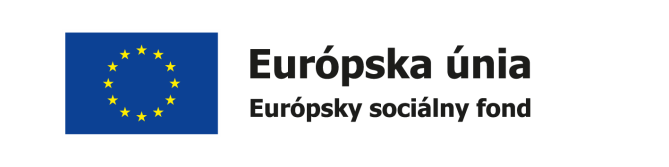 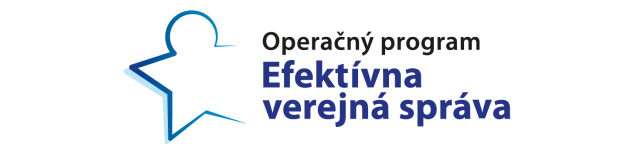 I.časťSociálne podnikanie v okrese Levoča - štúdiaNázov projektu: Efektívna verejná správa ako nástroj inštitucionálnych kapacít regionálneho rozvoja v okrese LevočaKód projektu v ITMS2014+: 314011ARL2OBSAH:Východiská a analýzy 									   …..3Základné aspekty sociálneho podnikania 						.....15Východiská sociálneho podnikania na Spiši, okres Levoča  				 …..20 Analýza podmienok rozvoja sociálneho podnikania v okrese Levoča 			…..22Popis a základná charakteristika registrovaných sociálnych podnikov okresu Levoča 	…..26Najmenej rozvinutý okres a sociálne podnikanie v okrese Levoča 			…..33Zhodnotenie okresu - determinanty vplývajúce na rozvoj sociálneho podnikania 	…..36Perspektívy sociálneho podnikania v okrese Levoča 					…..41Východiská a analýzyOkres Levoča sa rozprestiera v južnej časti Prešovského kraja, v Hornádskej kotline.Zahŕňa 2 mestá a 31 obcí. Na tomto území sa koncentruje množstvo stredovekých kultúrnych pamiatok svetového významu.Okresné mesto Levoča sa stalo v roku 1950 mestskou pamiatkovou rezerváciou. Nachádza sa tu vyše 330 pamiatkových objektov. Historické jadro mesta je obklopené mohutnými mestskými hradbami. Do katastra mesta Levoča patrí i jedno z najstarších pútnických miest na Slovensku – Mariánska hora. Spišský hrad patrí medzi najväčšie hradné komplexy v strednej Európe a je zapísaný v Zozname svetového kultúrneho dedičstva UNESCO. Jeho dejiny siahajú do 11. storočia. Pod Spišským hradom leží druhé mesto okresu -  mesto Spišské Podhradie. Jeho súčasťou je Spišská Kapitula, v roku 1956 vyhlásená za mestskú pamiatkovú rezerváciu. Je historickým cirkevným centrom Spiša. Základné štatistické údaje o okrese Levoča (zdroj: Štatistický úrad SR):Obce okresu: Baldovce,  Behárovce,  Bijacovce,  Brutovce,   Buglovce, Dlhé  Stráže,   Doľany,   Domaňovce,  Dravce,   Dúbrava, Granč – Petrovce,  Harakovce, Jablonov, Klčov,  Korytné, Kurimany,  Lúčka,  Nemešany,  Nižné Repaše,  Oľšavica, Ordzovany,  Pavľany,  Poľanovce, Pongrácovce,  Spišský Hrhov, Spišský Štvrtok, Studenec, Torysky, Uloža, Vyšné Repaše, Vyšný SlavkovDĺžka ciest v okrese:Cesty I. triedy 38,924 kmCesty II. triedy 12,959 kmCesty III. triedy 118,072 kmSlovensko je v európskom kontexte krajinou, pre ktorú sú žiaľ charakteristické vnútorné regionálne disparity. Pokiaľ čo HDP na obyvateľa Bratislavského samosprávneho kraja dosahuje 2,5 násobok hodnoty na Slovensku, HDP na obyvateľa Prešovského samosprávneho kraja dosahuje len 60% národného priemeru.Prešovský samosprávny kraj je charakteristický dlhodobo vysokou mierou registrovanej nezamestnanosti.Mestá okresu i väčšina jeho obcí majú spracovaný základný rozvojový dokument – Program hospodárskeho a sociálneho rozvoja, ktorého štandardným obsahom  je aj  riešenie nezamestnanosti, rozvoja komunít,   inklúziou marginalizovaných komunít, rozvoja podnikania (aj formou vytvorenia sociálneho podniku) atď. Niektoré obce (napr. Spišský Hrhov, Domaňovce a i.) majú rozvoj sociálneho podnikania už dlhodobo zakomponované vo svojej stratégii rozvoja, väčšina obcí sa však téme sociálneho podnikania nevenuje, s odôvodnením že im postačuje využívanie  nástrojov  UPSVaR – AOTP na krátkodobé zamestnávanie nezamestnaných.Obce v PO kraji, majú nedostatok vstupného finančného kapitálu potrebného pre rozvoj,  hlavne tie, ktoré majú  do 1000 obyvateľov.Neustály prenos kompetencií štátu na obce bez finančného krytia, hlavne malé obce zvládajú s čoraz väčšími problémami a ich priority sú orientované práve na zvládnutie zákonom stanovených povinností.Čo sa týka podnikateľských subjektov, či neziskového sektora, v roku 2021 sme zaznamenali zvýšený záujem o získanie štatútu RSP, a to z dôvodu možnosti získania NFP z NP IPSP.Podstatná väčšina existujúcich sociálnych podnikov na Slovensku a všetky existujúce registrované sociálne podniky v okrese Levoča  sa zameriavajú  na integráciu znevýhodnených skupín obyvateľov na pracovný trh (tzv. integračný sociálny podnik). Možno to považovať za primeranú reakciu na úroveň znalostí a skúseností so „svetom“ sociálnej ekonomiky u nás, ako aj na naliehavosť riešenia najvážnejších spoločenských problémov, medzi ktorými je pracovná integrácia znevýhodnených (najmä dlhodobo nezamestnaných, ostatných neaktívnych, nízko kvalifikovaných/vzdelaných, či zdravotne postihnutých ľudí) na prvých miestach.Takýto (úzky) pohľad na spoločenský význam a úlohu sociálnej ekonomiky je dominantný aj zo strany vlády SR: považuje ju (najmä) za nástroj podpory „rozvoja regionálnej a miestnej zamestnanosti: Prostredníctvom subjektov sociálnej ekonomiky sa podporuje získavanie pracovných návykov, vedomostí, pracovných a sociálnych zručností znevýhodnených skupín na trhu práce. Patria sem najmä dlhodobo nezamestnané osoby, nízko kvalifikované, staršie osoby, osoby patriace k národnostnej menšine alebo etnickej menšine a zdravotne postihnuté osoby.“ A práve „na podporu sebestačnosti a integrácie obyvateľov marginalizovaných skupín sa vláda SR“ zaviazala „podporovať vznik a fungovanie sociálnych podnikov v obciach a regiónoch s cieľom zvyšovať zamestnanosť a pracovné návyky občanov z marginalizovaných skupín.“  Navyše aj všeobecne „v oblasti riešenia dlhodobej nezamestnanosti a v oblasti sociálnej ekonomiky vláda SR bude podporovať rozvoj sociálnej ekonomiky a tvorbu sociálnych podnikov.  Vzhľadom na túto skutočnosť je však veľkou spoločenskou výzvou do najbližšej budúcnosti výrazne rozšíriť pôsobnosť sociálnych podnikov, pokiaľ ide o oblasti dosahovania spoločenského prínosu. Vzhľadom na naliehavosť ďalších spoločenských problémov by malo ísť najmä o sociálne podniky bývania a sociálne podniky zamerané na ochranu a tvorbu životného prostredia (vrátane ekologického pôdohospodárstva). Súčasné legislatívne možnosti podpory sociálneho podnikania je možné považovať za dostatočné, s výnimkou pravidiel pre štátnu pomoc a pre DPH. Problémom je ich nedostatočné využívanie, čo s najväčšou pravdepodobnosťou nie je odrazom (ne)vôle verejnej moci, ale neznalosti týchto možností a obáv pri využívaní nových nástrojov a spôsobov zo strany verejných orgánov a inštitúcií. Sociálnym podnikateľom (aj potenciálnym) chýba aktívnejšie a dostupnejšie poradenstvo a sprevádzanie a to isté evidentne platí aj pre verejné orgány a inštitúcie pri uplatňovaní postupov, ktoré môžu podporovať udržateľné sociálne podnikanie s minimalizáciou priamych dotácií. Zamestnanosť a sociálna ekonomikaDo vypuknutia pandémie koronavírusu COVID-19 sa situácia na pracovnom trhu viditeľne zlepšovala. SR napr. s predstihom už v roku 2018 splnila (prekročila) záväzok zo stratégie Európa 2020 dosiahnuť podiel zamestnanosti na úrovni 72%. „Napriek tomu miera dlhodobej nezamestnanosti patrí aj naďalej k najvyšším v EU a postihuje najmä znevýhodnené skupiny, ako sú nízkokvalifikovaní pracujúci, mladí ľudia a marginalizovaní Rómovia,“ hodnotila situáciu na Slovensku Európska komisia v roku 2018. Takmer rovnaké hodnotenie zverejnila o rok: „Miera dlhodobej nezamestnanosti však stále zostáva nad priemerom Únie, pričom zasahuje najmä ľudí s nízkou kvalifikáciou, mladých ľudí a Rómov.“ Navyše „v programoch odbornej prípravy a rekvalifikácie došlo k zlepšeniu, ale je ich stále málo a nie sú v plnej miere zacielené na dlhodobo nezamestnaných a znevýhodnené skupiny.“ A v roku 2020 potvrdila ich aktuálnosť: „Tieto odporúčania sú naďalej relevantné a budú sa aj naďalej monitorovať počas celého budúcoročného cyklu európskeho semestra. Tieto odporúčania by sa mali zohľadniť pri strategickom plánovaní financovania politiky súdržnosti po roku 2020.“Slovensko vykazuje v oblasti dlhodobej nezamestnanosti štvrté najhoršie výsledky v EÚ, iba Grécko, Bulharsko a Taliansko sú na tom horšie, ako my. V roku 2018 predstavoval podiel dlhodobo nezamestnaných na všetkých evidovaných nezamestnaných 60%, tesne pred vypuknutí „koronakrízy“ klesol na 50%, ale v dôsledku dopadov aktuálnej krízy možno očakávať, že sa tento podiel vráti na úroveň roku 2018. Navyše je jasné, že časť neaktívnych (a teda dlhodobo nezamestnaných) nie je na úradoch práce vôbec evidovaná. „Nízka miera domácej zamestnanosti vedie k nízkym príjmom domácností, a teda aj k nízkemu materiálnemu bohatstvu a k nízkym verejným príjmom,“ varuje Inštitút finančnej politiky (IFP) MF SR. Podobne je na tom SR so zamestnanosťou nízko kvalifikovaných ľudí – dosahuje len približne polovicu miery zamestnanosti celej populácie, čo je jeden z najhorších výsledkov v EÚ. V krajinách ako Estónsko, Holandsko či Švédsko prevyšuje miera zamestnanosti tejto skupiny ľudí 60%, v ostatných krajinách V4 takmer 50%. Miera zamestnanosti ľudí, ktorí žijú v marginalizovaných rómskych komunitách (a takmer bez výnimky patria medzi nízko kvalifikovaných) predstavuje len tretiny z miery zamestnanosti väčšinovej populácie, pričom aj súčasná vláda priznáva, že „v prípade integrácie na trh práce by sa mohlo dodatočne zamestnať približne 3 až 4 % z populácie v produktívnom veku.“Štatistické údaje a praktické skúsenosti pritom zároveň dokazujú, že existujúce nástroje AOTP nie sú pre pomoc týmto problematickým skupinám dostatočne efektívne. Napr. ľudia žijúci v marginalizovaných rómskych komunitách (MRK) sú najčastejšie podporovaní málo účinnými aktivačnými prácami, bez nich je podpora tejto skupiny len polovičná oproti majorite. Aj súčasná vláda SR uznáva, že hoci „počet podporených cez služby zamestnanosti a AOTP v posledných rokoch narástol, ale podiel podporených dlhodobo nezamestnaných sa nezvýšil“. Ďalšou viditeľne znevýhodnenou skupinou, predstavujúcou nevyužitý potenciál pracovnej a tým aj spoločenskej integrácie sú zdravotne znevýhodnení ľudia. Približne 4% celkovej populácie v produktívnom veku predstavujú ľudia s čiastočnou invaliditou – avšak miera ich zamestnanosti predstavuje polovicu miery zamestnanosti ostatnej populácie, čo – podľa zahraničných skúseností – zďaleka nezodpovedá možnostiam ich pracovného a spoločenského zapojenia. Vo všeobecnosti pritom platí, že čím nižšia miera zamestnanosti, tým viac sa zvyšuje riziko chudoby a sociálneho vylúčenia. A v situácii, keď sa verejné financie dostávajú pod veľký tlak sa toto riziko výrazne zvyšuje, nakoľko sa zvyšuje predpoklad, že sociálne transfery znevýhodneným skupinám obyvateľov nebudú pokrývať ich životné potreby (buď znížením súm, alebo nekopírovaním rastu životných nákladov). Samotná vláda SR konštatuje, že „výzvou zostáva nízka zamestnanosť znevýhodnených skupín, ktoré čelia výrazne vyššiemu riziku chudoby a sociálneho vylúčenia.“ Osobitne niektoré skupiny populácie čelia výrazne vyššiemu riziku chudoby a sociálneho vylúčenia práve kvôli výrazne nižšej zamestnanosti a z toho vyplývajúcim nízkym príjmom. „Najviac sú chudobou a sociálnym vylúčením ohrození ľudia z MRK, slobodní rodičia a domácnosti s viacerými deťmi. V porovnaní s priemerom v populácii sú viac ohrození aj ľudia so zdravotným postihnutím (22,1 %).“ Z vyššie uvedených dôvodov vláda SR považuje trh práce za „druhú najväčšiu prioritu Slovenska“ pre čerpanie finančných prostriedkov zo štrukturálnych a investičných fondov Európskej únie v období 2021 – 2027, pričom „výzvami pre financovanie z politiky súdržnosti sú najmä dlhodobá nezamestnanosť (hlavne v MRK).“ Túto skutočnosť reflektuje aj Európska komisia v záväznom rámci politiky súdržnosti na roky 2021 – 2017: „Potreby vysoko prioritných investícií sú určené s cieľom zlepšiť prístup ku kvalitnému zamestnaniu pre všetkých uchádzačov o zamestnanie, posilniť účinnosť inštitúcií a služieb trhu práce  a to aj prostredníctvom sociálnej inovácie a infraštruktúry, a najmä (1) podporovať integráciu do trhu práce dlhodobo nezamestnaných, neevidovaných nezamestnaných a neaktívnych osôb vrátane mladých ľudí, ktorí nie sú zamestnaní, ani nie sú v procese vzdelávania alebo odbornej prípravy a (2) podporovať vytváranie sociálnych podnikov...“, stanovený Európskou komisiou.Bývanie a sociálna ekonomikaVeľké problémy s dostupnosťou dôstojného a zdravého bývania priamo súvisia s existenciu problémov v oblasti zamestnanosti, spoločenského vylúčenia a rizika chudoby. Treba ich však vnímať aj v kontexte garancie naplnenia jedného zo základných ľudských práv. Dôstojné a zdravé bývanie je stále nedostupné pre významnú časť populácie a zďaleka nejde len o spoločensky vylúčených ľudí. Vláda sa vo viacerých aktuálnych dokumentoch a stanoviskách jej predstaviteľov prihlásila k zodpovednosti za riešenie tohto problému. Vláda zároveň jednoznačne deklaruje, že riešenie nevidí v podpore kúpy bytov do osobného vlastníctva, ale v podpore masívnejšej výstavby nájomných bytov verejným sektorom, na rozdiel od minulosti dokonca priamo štátom. Tomuto zámeru možno rozumieť ako zámeru zvýšiť podiel nájomných bytov s regulovaným nájomným, čo je chápané ako kľúčová podmienka dostupnosti takéhoto bývania. V SR pritom „trh“ s regulovaným nájomným bývaním prakticky neexistuje: „V regulovanom nájomnom bývaní podľa údajov Eurostatu žije 1,5% populácie SR, čo tvorí takmer 3% bytového fondu Slovenska.“ Veľmi výrazne pod priemerom Európskej únie je u nás aj podiel ľudí žijúcich v bytoch s trhovým nájmom.Podľa zistení Inštitútu pre výskum práce a rodiny bolo v správe okresných miest v apríli 2019 vyše 28 tisíc bytov. V komerčnom segmente ich bolo vyše 5000, avšak až 76% z nich bolo ponúkaných v hlavnom meste - Bratislave (3797 bytov). „V niektorých okresoch, najmä na východnom Slovensku, nebol prostredníctvom realitných kancelárií ponúkaný žiadny byt. Išlo o 25 okresných miest. Pri opätovnom započítaní dvoch najväčších miest, Košíc a Bratislavy, ktoré sa počtom obyvateľov aj bytov odlišujú od zvyšku miest, sa so zvyšujúcou veľkosťou miest množstvo bytov na 100 obyvateľov znižovalo.“ Dôležitým faktom je, že sociálne bývanie podporené dotáciou – a určené len vymedzenej skupine obyvateľov - tvorí z celého bytového fondu viac ako polovicu. Dostupnosť akýchkoľvek verejných nájomných bytov je pritom výrazne obmedzená, najčastejšie sa na ne čaká až 36 mesiacov, medián je na úrovni 18 mesiacov. Navyše je existujúce bývanie pomerne drahé. Podľa posledného prieskumu EU SILC vydáva priemerná slovenská domácnosť na bývanie vyše 20% svojich celkových výdavkov, čím sa zaraďujeme medzi drahšie štáty EÚ a podľa porovnávacej štatistiky OECD nemusia obyvatelia v žiadnej z ostatných členských krajín platiť na bývanie toľko, ako na Slovensku (23% z celkových výdavkov domácností). Postavenie obyvateľov Slovenska sa pritom z pohľadu cien naďalej zhoršuje, v druhom štvrťroku 2020 narástli ceny domov a bytov v SR medziročne o 9,7%, hoci priemer eurozóny bol 5% a celej EÚ 5,2%. Rýchlejší rast v Únii zaznamenali len Luxembursko (13,3%) a Poľsko (10,9%). Šokujúce nielen preto, že vo viacerých čl. štátoch EÚ ceny klesali, ale najmä preto, lebo práve v tomto období sa domácnosti dostali do vážnych ekonomických problémov v dôsledku pandémie COVID-19. V nájomných bytoch, postavených s podporou štátu po roku 2000, sa pritom uplatňuje dvojitá regulácia výšky nájomného – na jednej strane opatrením MF SR, ktoré určuje maximálnu cenu ročného nájmu vo výške 5% obstarávacej ceny bytu a na strane druhej Ministerstvo výstavby a dopravy (MDV) SR limituje výšku obstarávacích nákladov, v závislosti na raste cien stavebných výrobkov a prác. Nájomné nie je závislé na lokalite, ale na obstarávacích nákladoch. Nájomné sa väčšinou stanovuje ako splátka úverovej časti a fondu prevádzky.Podľa zistení IVPR sa ceny komerčných prenájmov za mesiac pohybovali v 1. polroku 2019 od 395 € vo Zvolene do 675 € v Bratislave, zatiaľ čo nájomné za verejné (mestské) byty boli od 74 € v Poprade do 184 € v Bratislave. Výška priemerného nájomného nebola v žiadnom vzťahu s veľkosťou mesta, počtom mestských bytov, alebo podielom nového nájomného sektora z celkového bytového fondu. S vyšším nájomnom súviseli dva ukazovatele – pomerne silná súvislosť sa ukázala u dlhšej doby čakania, ale aj pri vyššom počte žiadateľov.Rozvoj (regulovaného a podporovaného) nájomného bývania by teda mal prispieť k väčšej dostupnosti bývania nielen z pohľadu ponuky, ale aj z pohľadu zvládnuteľnosti nákladov naň. Predseda NR SR Boris Kollár napr. očakáva (v r. 2022), že nájomné v štátnych bytoch by sa malo pohybovať na úrovni 200 – 300 € v roku 2022. Keďže štát neráta s dotovaním nájomného, takéto nájomné by malo byť na úrovni nákladov na výstavbu a prevádzku, takže je ho možné dosiahnuť nielen v štátnych nájomných bytoch, ale u iných prevádzkovateľov nájomného bývania, na ktorých sa bude vzťahovať rovnaká regulácia obstarávacích a prevádzkových nákladov – čo by mal byť prípad sociálnych podnikov bývania. Vláda SR sa verejne a aj voči Európskej komisii a Rade zaviazala, že „vypracuje strategický plán a následne sa vytvoria podmienky pre rozšírenie možností poskytovania bývania v oblasti nájomného bývania.“ Zároveň vláda uznáva, že „jednou z foriem podpory nájomného bývania je aj podpora a rozvoj sociálnych podnikov bývania. Týmto sa vytvára priestor pre rozvoj nájomného bývania podľa niekoľko desiatok rokov úspešného modelu nájomného bývania v Rakúsku.“  Preto je prirodzené očakávať, že „podpora a rozvoja sociálnych podnikov bývania“ bude súčasťou plánovaného „strategického plánu“. Poľnohospodárstvo a sociálna ekonomikaVýdavky Slovenska na poľnohospodárstvo, lesníctvo, rybolov a rozvoj vidieka z verejných zdrojov tvoria 1 % HDP a sú nad priemerom Európskej únie. V štruktúre poľnohospodárskej produkcie u nás dominuje produkcia s nízkou pridanou hodnotou (obilniny, olejniny) a tiež veľké farmy náročné na pôdu a kapitál, nie na pracovnú silu. Naopak dlhodobo klesá živočíšna výroba a špecializovaná rastlinná výroba (ovocie, zelenina). Pridaná hodnota je v porovnaní s EÚ nízka v potravinárstve a jeho slabý rozvoj brzdí rozvoj aj primárnej poľnohospodárskej produkcie. Poľnohospodárstvo Slovenska tak v porovnaní s inými členskými štátmi EÚ poskytuje málo pracovných miest na vidieku. Slovensko sa v miere zamestnanosti v poľnohospodárstve ako podiele na celkovej zamestnanosti (3,0 % v SR) nachádza pod priemerom EÚ (4,4 %). Ak na Slovensku pracuje na 100 hektároch pôdy 2,86 človeka, v EÚ to je v priemere dvojnásobne viac - 5,65 pracujúcich. Krajiny EÚ teda dokážu vyťažiť zo 100 hektárov pôdy oveľa vyššiu zamestnanosť. V Poľsko je to dokonca 13 pracujúcich na 100 hektárov pôdy, pričom ich produktivita práce je porovnateľná s našou. Vyššiu zamestnanosť na 100 hektárov pôdy majú aj v Rakúsku či v Nemecku. Z pohľadu dotácií to znamená, že kým v SR 1 180 eur mesačne podporuje jedno pracovné miesto, v EÚ sú to dve miesta a v Poľsku dokonca 4,5 pracovného miesta. Dosiahnutím zamestnanosti v poľnohospodárstve na úrovni priemeru EÚ by v SR vzniklo vyše 50-tisíc nových pracovných miest. Keby sme v poľnohospodárstve dokázali zamestnať len priemerný počet ľudí, ktorí v Európskej únii pracujú na 100 hektárov pôdy, vytvorili by sme tým viac ako 50 tisíc nových pracovných miest.Pokles zamestnanosti v poľnohospodárstve je po roku 1990 všeobecným európskym trendom. Zatiaľ čo v západnej časti Únie je spôsobený technologickými zmenami a zmenami vo svetovom obchode, u nás idú príčiny nad takýto globálny rámec a teda majú špecifické, odstrániteľné dôvody. V pätnástich „starých“ členských štátoch EÚ v rokoch 1995 – 2013 počet farmárov a ľudí zamestnaných v poľnohospodárstve o 30,7 %, zo 7,1 milióna na 4,9 milióna ľudí. U nás bol však pokles oveľa dramatickejší – zo vtedajších 203-tisíc pracujúcich na 54-tisíc, čiže 74%! V roku 2017 sme mali v poľnohospodárstve 48-tisíc zamestnancov, čo predstavuje 1,9 % zo zamestnaných ľudí v celom hospodárstve. V EÚ sa podiel zamestnancov v poľnohospodárstve pohybuje približne na úrovni 3,8 %. V žiadnom inom členskom štáte EÚ nezanikol taký veľký podiel pracovných miest v poľnohospodárstve ako u nás. Pritom, ak by vývoj v SR kopíroval európsky trend, dnes by v poľnohospodárstve pracovalo dokopy 141-tisíc ľudí. Pôdohospodárstvo pritom predstavuje reálny potenciál pre vytváranie pracovných miest pre ľudí s nízkou kvalifikáciou, resp. bez nej: „Presne tieto odvetvia totiž v Európe akceptujú nižšie kvalifikačné predpoklady.“ Poľnohospodárstvo navyše produkuje pozitívne externality, ktoré nie sú ohodnocované trhovými cenami: krajinotvorbu, ochranu životného prostredia, podporu služieb a kultúry na vidieku. Hodnotu týchto pozitívnych externalít pre spoločnosť je potrebné zohľadniť pri tvorbe verejných politík v oblasti poľnohospodárstva a rozvoja vidieka.Príležitosť v tejto súvislosti predstavuje zámer vlády SR „dosiahnuť čo najvyššiu sebestačnosť vo výrobe potravín a domácou produkciou zabezpečiť pre našich občanov kvalitné a bezpečné potraviny,“ čo označuje dokonca „za strategický záujem štátu a prioritu vlády“. Zároveň „pôdohospodárstvo musí plniť významné ekologické, ekonomické, sociálne a spoločenské funkcie na národnej úrovni.“ Dlhodobá koncepcia poľnohospodárstva a potravinárstva zadefinuje „dlhodobo predvídateľné podmienky a garancie štátnej podpory domáceho poľnohospodárstva“, o. i. „na podporu tvorby zamestnanosti“. Pri prenájme štátnej pôdy vláda uprednostní aktívnych poľnohospodárov a začínajúcim uľahčí „prístup k pôde“, pričom bude motivovať všetkých „na dobrovoľné plnenie ekosystémových služieb, ekologizáciu poľnohospodárstva, na vodozádržné projekty, protipovodňové opatrenia“ a podporí obnovu závlahových systémov.Vláda SR vníma pôdohospodárstvo ako odvetvie s potenciálom pre vytváranie nových pracovných príležitostí: „Zvýši zamestnanosť v agrosektore, ako aj atraktívnosť života na vidieku.“ Preto „vypracuje nové definície v legislatíve s prihliadnutím na podporu jednoduchého zamestnávania“ a „zabezpečí (finančnú) podporu pre sektory, ktoré sú potenciálnymi zdrojmi zamestnanosti a pridanej hodnoty, ako sú živočíšna výroba, špeciálna rastlinná výroba, ovocinárstvo, zeleninárstvo, vinohradníctvo, včelárstvo a iné, osobitne aj pre potravinársky priemysel a hydromeliorácie“. Financovať sa budú „medonosné plochy, ktoré sú spôsobilé na dlhodobé pasenie včelstiev“. Príležitosti na nové pracovné miesta s nízkymi kvalifikačnými požiadavkami poskytnú aj „obnova a zachovanie tradičných systémov hospodárenia na lazoch, kopaniciach, štáloch. Podporí rozvoj agroturistiky, rybárstva.“ Zámerom vlády SR je tiež podporiť „rozvoj systému krátkych vertikálnych dodávateľských reťazcov na regionálnej úrovni“, „dodávanie a spracovanie kvalitných čerstvých potravín lokálnych producentov do školských jedální a iných stravovacích zariadení v pôsobnosti verejnej správy“. Poľnohospodárstvo a potravinárstvo zvýši svoj potenciál poskytovať pracovnú integráciu aj zabezpečením „ďalšieho vzdelávania zamestnancov.“ Prírode blízke hospodárenie v lese (PBHL) sa dnes používa na 2 % výmery slovenských lesov. Jeho výrazným rozšírením sa lesy stanú „stabilné s vyváženým ekologickým, enviromentálnym, ekonomickým a sociálnym aspektom“. Hoci ide o dlhodobý proces, bude znamenať výrazné zmeny v doterajšom prevažujúcom spôsobe lesného hospodárstva, ktoré môžu nahradiť výkon niektorých terajších činností strojmi s devastačnými účinkami ľudskou prácou, ohľaduplnejšou k životnému prostrediu. Rovnaký vplyv má aj posilňovanie zdravotno-hygienickej funkcie lesa. Vláda sa zaviazala aj tieto pozitíva podporiť ustanovením štátneho lesného ekofondu a prípravou rámcov „pre vznik pilotných trhov s vybranými ekosystémovými službami lesov. Toto umožní zvýšiť výkonnosť lesníckych činností, najmä robotníckych profesií, ktorých ponuka a kvalita je kriticky nízka.“K podpore zamestnanosti v lesnom hospodárstve prispeje aj „verejné obstarávanie lesníckych činností zamerané na priamych dodávateľov prác tak, aby peniaze za práce v lese neodčerpávali parazitujúce medzičlánky“, ako aj podpora „domácich spracovateľov dreva, primárne tých, ktorí produkujú sofistikované výrobky s najvyššou pridanou hodnotou“. Životné prostredie a sociálna ekonomikaNevyhnutnosť zvýšiť kvalitu životného prostredia a zaostávanie SR za takmer všetkými stanovenými cieľmi sú v súčasnosti notoricky známe a opakované. Vláda SR venovala tejto problematike rozsiahle časti svojho programového vyhlásenia, pričom ciele v oblasti životného prostredia stanovila nielen v pôsobnosti Ministerstva životného prostredia SR, ale aj MDV SR a Ministerstva pôdohospodárstva a rozvoja vidieka (MPRV) SR. Podobne si ambiciózne a relatívne rozsiahle ciele stanovuje v Pláne obnovy a vo východiskách pre prípravu operačného programu Slovensko. Európska komisia nás navyše upozorňuje, že „na ceste k udržateľnému hospodárskemu rastu môže Slovensku pomôcť zníženie znečistenia ovzdušia spôsobeného spaľovaním tuhého paliva a rastúcimi emisiami z dopravy, zlepšenie systému odpadového hospodárstva prostredníctvom inovatívnych riešení zberu a spracovania odpadu, dokončenie vodovodných a kanalizačných sietí s cieľom riešiť problémy s hygienou, podpora projektov v oblasti inteligentných sietí a posun priemyslu smerom ku klimaticky neutrálnemu a obehovému hospodárstvu.“V oblasti životného prostredia vládny program reaguje na aktuálne výzvy v oblasti klimatických zmien a ochrany ovzdušia. Podporí sa prechod na uhlíkovo neutrálne hospodárstvo do roku 2050, ako aj obnoviteľné zdroje energie, „predovšetkým v podobe lokálnych zdrojov energie, ale tak, aby nemali žiadny dopad na koncovú cenu elektriny, resp. len minimálny“. Vláda tiež podporí budovanie verejných kanalizácií a zabezpečí dostatok pitnej vody v regiónoch.Objem komunálnych odpadov na jedného obyvateľa sa medzi rokmi 2012 až 2016 zvýšil z 306 kg na 348 kg. Miera recyklácie komunálnych odpadov sa v rovnakom období zvýšila z 13,3% na 23%, avšak v EÚ ako celku dosahuje 45,3%, pričom až 45% komunálneho odpadu je možné kompostovať. Miera recyklácie odpadov z obalov dokonca v uvedenom období v SR klesla zo 68,1% na 65,1%, podobne ako miera recyklácie odpadov z plastových obalov (z 57% na 51,7%, hoci je vyššia ako priemer EÚ – 42,4%). Výrazne lepšie sme na tom v SR než v EÚ v miere recyklácie dreveného odpadu (55,3% oproti 39,8%), avšak práve naopak sme na tom v miere recyklácie bioodpadov (26% v SR oproti 78% v EÚ) a zhodnocovania stavebných a demolačných odpadov (54% v SR oproti 90% v EÚ). Miera recyklácie skla dosahuje u nás 50 %, pričom priemer EÚ je vyše 70 %.Hlavné ciele Slovenskej republiky v oblasti odpadov vyplývajú z európskej legislatívy: miera prípravy na opätovné použitie a recykláciu komunálneho odpadu sa má zvýšiť na aspoň 55 % do roku 2025, na 60 % do roku 2030 a na 65 % do roku 2035. Podľa akčného plánu pre obehové hospodárstvo nesmieme od roku 2035 skládkovať viac ako 10 %  komunálnych odpadov. Úroveň prípravy odpadov z obalov na opätovné použitie a recyklácie sa má zvýšiť na 65 % do roku 2025 a na 70 % do roku 2030. Úroveň jednotlivých cieľov na roky 2025 a 2030 sú pre plasty 50 % a 55 % , drevo 25 % a 30 %, železné kovy 70 % a 80 %, hliník 50 % a 60 %, sklo 70 % a 75 %, papier/lepenku 75 % a 85 %. Členské štáty musia zaviesť povinný triedený zber bioodpadu do 31. 12. 2023 a od roku 2025 sa rozšíri povinný triedený zber aj na textil a nebezpečné odpady z domácností, a zároveň sa zavedie povinná rozšírená zodpovednosť výrobcov pre všetky obaly v celej EÚ.Strategickým zámerom MŽP SR je do roku 2030 klásť dôraz na predchádzanie vzniku odpadov - v Dánsku jedna osoba spotrebuje za rok priemerne štyri kusy igelitových tašiek, čo je najmenej v celej EÚ. Naopak, Slovensko patrí ku krajinám s ich najvyššou spotrebou – minieme až 466 kusov ročne na osobu. Strategické ciele obsahujú znižovanie využitia prírodných materiálov, ekodizajn výrobkov a doteraz chýbajúce technológie na spracovanie niektorých druhov odpadu. Taktiež sa podporí vznik centier opätovného používania, kde budú mať občania možnosti odovzdať veci, ktoré sa dajú opraviť a použiť. SR výrazne zaostáva v znižovaní energetickej spotreby budov. Odborníci odhadujú, že na Slovensku sú dve tretiny budov v pôvodnom stave a potrebujú obnovu. Budovy pritom spotrebujú približne 40 % všetkej energie a zodpovedajú za vytvorenie 36 % emisií CO2, ich vplyv na životné prostredie je teda zásadný. Pritom správna obnova môže znížiť energetickú náročnosť budovy o 60 % až 90 %. Zatiaľ čo EK odporúča Slovensku každoročne zatepliť, resp. komplexne obnoviť 3% verejných budov, realita je jednopercentné ročné tempo. Pritom bytové a rodinné domy sa rekonštruujú tempom 2,5 % až 3 % ročne. Tento fakt spoločne s vysokými cenami energií (v porovnaní s EÚ) spôsobuje, že Slováci vynakladajú na energie najväčšiu časť príjmov v rámci Európskej únie: mesačne až 15 % príjmov.Podľa Nízkouhlíkovej štúdie, ktorú vypracoval Inštitút environmentálnej politiky MŽP a Svetová banka, je najväčší potenciál úspor energie práve v sektore budov. Zlepšenie energetickej hospodárnosti budov v Európe je rozhodujúce nielen pre dosiahnutie cieľov EÚ do roku 2030, ale aj pre splnenie dlhodobejších cieľov v oblasti klímy v rámci nového Európskeho ekologického dohovoru. Samotná vláda SR vidí v oblasti tvorby a ochrany životného prostredia príležitosť vytvárať pracovné príležitosti pre znevýhodnených ľudí: „Vláda SR pripraví program verejnoprospešných prác a prostredníctvom aktivačného príspevku zapojí dlhodobo nezamestnaných do práce na zlepšení životného prostredia, ako čistenie obce, práce na poliach, vodozádržných opatreniach, pomocné práce pri triedení odpadu a odstraňovaní čiernych skládok.“ Aj keď v tejto súvislosti ešte jednoznačne neidentifikovala potenciál pre trvalo udržateľné pracovné miesta, ráta s rozsiahlymi investíciami, ktoré tento potenciál majú a navyše môže ísť o veľké množstvo pracovných miest vyžadujúcich relatívne nízku kvalifikáciu: „Vláda SR podporí budovanie verejných vodovodov v obciach do 2000 obyvateľov najmä v lokalitách s environmentálnou záťažou. Všetci občania v aglomeráciách nad 2000 ekvivalentných obyvateľov budú mať čo najskôr čistenú a odvádzanú odpadovú vodu. V menších obciach by mal tento pomer do roku 2030 dosiahnuť aspoň 50 %.Preferované budú zelené opatrenia zadržiavajúce alebo spomaľujúce odtok vody z krajiny vrátane zadržiavania dažďovej vody a dôslednej ochrany vodohospodársky významných lesov, prirodzených záplavových území a mokradí. Zvýšením jej opätovného využitia a efektívnejším hospodárením sa prispeje k obmedzeniu dôsledkov sucha.“Príležitosť pre vytváranie spoločensky užitočných pracovných miest sľubuje aj záväzok vlády, že „rekonštrukcia a výstavba nových projektov bude v súlade s princípmi hodnoty za peniaze.“Regionálny rozvoj a sociálna ekonomikaNepochybne aj vďaka skutočnosti, že všetky vyššie uvedené zámery bude vláda SR prirodzene realizovať lokálne (resp. regionálne), je sociálna ekonomika – napriek vyššie uvedenému konštatovaniu súc prierezovou oblasťou, vnímaná ako nástroj, ktorý je súčasťou komplexného rozvoja regiónov. Pre Ministerstvo investícií, regionálneho rozvoja a informatizácie (MIRRI) SR „bude rozvoj sociálnej ekonomiky prioritou, a to nielen ako prostriedku zvyšovania zamestnanosti, ale ako dominantnej platformy komplexného rozvoja regiónov, ako efektívneho a hodnotovo silného prieniku verejnej politiky, súkromného sektora a občianskej spoločnosti.“ Preto vo vzťahu k najmenej rozvinutým regiónom „posilní komplexné, adresné a špecifické riešenia rozvojových problémov súvisiacich s extenzívnym poľnohospodárstvom, lokálnou produkciou potravín, malými podnikmi, rodinnými farmami, ochranou a tvorbou životného prostredia v najmenej rozvinutých regiónoch a podobne.“Slovenská republika je spolu s Írskom najvidieckejším členským štátom EÚ. Vo vidieckych regiónoch žije u nás vyše polovica obyvateľstva (50,3 %), ďalšia vyše tretina obyvateľstva žije v regiónoch prechodných (38,2 %). Slovensko je teda celkom jednoznačne krajina s vidieckym charakterom osídlenia. Nastavenie cieľov Programu rozvoja vidieka (PRV) má preto potenciálny vplyv na väčšinu krajiny a veľkú časť populácie SR, pričom priority PRV sa počas programového obdobia môžu meniť. Zároveň však práve okresy s najvýraznejším vidieckym charakterom dlhodobo vykazujú najväčšie zaostávanie v spoločensko-ekonomickom rozvoji. Nezamestnanosť na vidieku patrí na Slovensku medzi najvyššie v EÚ. Pritom celková miera nezamestnanosti v rámci SR je takmer na úrovni priemeru EÚ. Odvetvím, ktoré môže popri cestovnom ruchu najvýraznejšie znížiť nezamestnanosť a zvýšiť životnú úroveň na vidieku je pôdohospodárstvo.Stratégia rozvoja regiónov Slovenska, ktorú má schváliť vláda, by mala byť základom, na ktorom bude o. i. stáť realizácia programu podpory vidieckych i mestských komunít, regionálnych a lokálnych iniciatív. MIRRI SR „aplikuje inovatívne programy podpory sociálnych inovácií smerujúcich k oživeniu, udržaniu a rozvoju komunít. Bude podporovať a koordinovať funkčné programy komunitných aktivít smerovaných k rozvoju regiónu prostredníctvom investovania do rozvoja komunít ako základného článku rozvoja. Vláda SR bude iniciovať vznik funkčných a reprezentatívnych sietí aktérov regionálneho rozvoja koordinovaných štátom, ako aj funkčnej, neformálnej a potentnej národnej siete regionálneho rozvoja.“Predstavou MIRRI SR je, že jednými z aktérov regionálneho rozvoja budú aj sociálne podniky, preto sa zaviazalo, že „bude podporovať vznik sociálnych podnikov a zabezpečovať pre ne kvalitné servisné a poradenské služby v spolupráci s Ministerstvom práce, sociálnych vecí a rodiny, rešpektujúc doteraz platnú legislatívu o sociálnej ekonomike.“Základné aspekty sociálneho podnikaniaSociálny podnik vykonáva hospodársku činnosť – podnikateľsko ekonomický aspekt.Účelom sociálneho podniku je dosahovanie sociálneho alebo spoločenského cieľa – spoločensko sociálny aspekt.Organizačná / vlastnícka štruktúra sociálneho podniku reflektuje misiu organizácie – aspekt prerozdeľovania zisku a participatívnej správy podniku.Spoločenská prospešnosť, sociálny pozitívny vplyv  a podnikanieZákon č. 112/2018 Z.z.: Zákon o sociálnej ekonomike a sociálnych podnikochVo svojom článku II prináša novelizované znenie Obchodného zákonníka (Zákon č.513/1991 Z.z.), čím upravuje definíciu podnikania na Slovensku.„Podnikaním sa rozumie sústavná činnosť vykonávaná samostatne podnikateľom vo vlastnom mene a na vlastnú zodpovednosť za účelom dosiahnutia zisku alebo na účel dosiahnutia merateľného pozitívneho sociálneho vplyvu, ak ide o hospodársku činnosť registrovaného sociálneho podniku podľa osobitného predpisu.“Sociálnym vplyvom sa rozumie napĺňanie verejného alebo komunitného záujmu spôsobom poskytovania spoločensky prospešných služieb ako sú zdravotná starostlivosť, sociálna pomoc, ochrana ľudských práv, rozvoj telesnej kultúry a iné (§ 2, ods. 1 Zákona č. 112/2018).Dôležitú skutočnosť definuje Zákon vo svojom §3:Sociálnou ekonomikou je súhrn produktívnych, distribučných alebo spotrebiteľských aktivít vykonávaných prostredníctvom hospodárskej činnosti alebo nehospodárskej činnosti nezávislej od štátnych orgánov, ktorých hlavným cieľom je dosahovanie pozitívneho sociálneho vplyvu.Z tejto skutočnosti vyplýva, že aktivity ktorých hlavným cieľom je dosahovanie pozitívneho sociálneho vplyvu, môžu byť vykonávané akýmkoľvek subjektom. Tento fakt považujeme za prelomový nielen v legislatívnej oblasti, ale aj v kontexte spoločenského chápania podnikania ako takého. Dovtedy (Zákon 112/2018 Z.z.) bolo vo všeobecnom myslení i praxi zaužívané delenie na Podnikanie ktoré vytvára zisk – podnikateľský sektorPoskytovanie spoločensky prospešných služieb – mimovládny sektor a čiastočne samosprávyToto delenie akoby určovalo ostrú hranicu medzi podnikaním / tvorbou zisku a spoločenskou prospešnosťou, ktorá nemá tvoriť zisk. Nové ponímanie a legislatívne nastavenie neguje tento zažitý asynchronizmus, čo je potrebné veľmi pozitívne akcentovať. Podnikateľský subjekt v súčasnosti chápeme a delíme ho podľa účelu, teda:Podnikateľský subjekt založený za účelom tvorby ziskuPodnikateľský subjekt založený za účelom dosahovania pozitívneho sociálneho vplyvu.Jednoducho povedané, subjektom sociálnej ekonomiky (ktorý dosahuje merateľný pozitívny sociálny vplyv) sa môže stať i bežný podnikateľský, komerčný subjekt. Samozrejme za istých podmienok, ktoré zákon pomerne jasne pomenováva. Podľa § 4 Zákona môžu byť subjektmi sociálnej ekonomiky len tieMimovládne neziskové organizácieObchodné spoločnosti DružstváÚčelové zariadenia cirkvíSamostatne zárobkovo činné osoby (fyzická osoba – podnikateľ, ktorý je zároveň zamestnávateľom)ktorých zárobková činnosť nie je vykonávaná výhradne na účely dosiahnutia zisku, alebo zisk z nej použijú spôsobom, kedy aspoň 50% z neho smeruje na dosahovanie pozitívneho sociálneho vplyvu. Popri tom je dôležitým faktorom pre definovanie subjektu ako „subjekt sociálnej ekonomiky“ to, že svoju činnosť vykonáva nezávisle od štátnych orgánov.Sociálne podniky sú po stránke ekonomickej / hospodárskej v nevýhode voči bežným podnikateľským subjektom, keďže bežný podnikateľský subjekt sa (legitímne) zameriava predovšetkým na dosiahnutie zisku. Sociálny podnik plní strednodobé a dlhodobé ciele, jeho kroky sú zväčša pomalšie, spravidla je sociálny podnik personálne tvorený  osobami s najrôznejšími znevýhodneniami na trhu práce (vek, zdravotné znevýhodnenie, sociálne znevýhodnenie, kvalifikačné a iné znevýhodnenia). Preto štát nastavil a priebežne vylepšuje spôsoby kompenzácií znevýhodnenia sociálnych podnikov a to tzv. priamou a nepriamou pomocou. Zákon ponúka priamu formu pomoci v podobe čerpania investičnej a kompenzačnej finančnej pomoci. Táto pomoc je možná pre:Sociálny podnikPodnik so sociálnym dosahomRegistrovaný sociálny podnikPre nás je najzaujímavejším Registrovaný sociálny podnik podľa §16, ods.4. Ten pri dosahovaní svojho pozitívneho sociálneho vplyvu (spôsobom hospodárskej činnosti) využíva 100% zisku (po zdanení) na dosiahnutie svojho hlavného cieľa, alebo uplatňuje demokratickú správu svojej hospodárskej činnosti. Tomuto registrovanému sociálnemu podniku štát naviac ponúka podporu dopytu v podobe servisných poukážok, umožňuje mu úľavu na dani z príjmov a to konkrétne z tej časti zisku, ktorú sa rozhodne socializovať, alebo použiť na dosiahnutie svojho hlavného cieľa. Tomuto registrovanému sociálnemu podniku štát ponúka aj možnosť uplatňovať na svoje tovary alebo služby zníženú sadzbu dane z pridanej hodnoty, vo výške 10% zo základu dane. Ak tieto podniky zamestnávajú občanov so zdravotným postihnutím, štát im naviac umožňuje uplatňovanie náhradného plnenia povinností zamestnávateľa.Stručne o formách podpory / pomoci sociálnych podnikov:Investičná pomocKompenzačná pomocMzdové náklady spojené so zamestnávaním znevýhodnených osôb alebo zraniteľných osôbDodatočné náklady spojené so zamestnávaním osôb, ktoré sú znevýhodnenými osobami z dôvodu spočívajúcom v ich zdravotnom stave, a  / alebo náklady vynaložené na pomoc zamestnaným znevýhodneným osobám okrem osôb, ktoré sú znevýhodnenými osobami z dôvodu spočívajúcom v ich zdravotnom stavePomoc na podporu dopytuPodpora r.s.p. zo strany obcí a VUC a ich vlastné sociálne podnikaniePočet RSP v jednotlivých krajochPočet RSP v jednotlivých krajoch SR k 31.12.2021                          Zdroj:Register sociálnych podnikov MPSVR SRPočet registrovaných sociálnych podnikov v prešovskom krajiVývoj počtu vzniknutých RSP v danom kraji k 31.12.2021                    Zdroj:Register sociálnych podnikov MPSVR SRPrávna subjektivita RSP v prešovskom krajiPočet RSP podľa právnej subjektivity v danom kraji vzniknutých v roku 2021                     Zdroj:Register sociálnych podnikov MPSVR SRZamestnanci RSP v prešovskom krajiPrehľad o počte zamestnancov RSP v danom kraji k 31.12.2021                                                   Zdroj:Štatistika MPSVR SRZamestnávanie znevýhodnených osôb v RSP v prešovskom krajiPrehľad o počte ZnO a ZrO v RSP v danom kraji k 31.12.2021                                                       Zdroj:Štatistika MPSVR SRVýchodiská sociálneho podnikania na Spiši, okres Levoča.  Nie je náplňou tejto štúdie podrobne analyzovať  a popisovať históriu sociálneho podnikania na Slovensku od stredovekých aktivít cirkví, cez dobročinné aktivity spolkov a združení Rakúsko – Uhorska, podporné mechanizmy 1. Československej republiky, „pridružené výroby“ počas socializmu a pod. To čo dnes nazývame sociálnou ekonomikou a sociálnym podnikaním na Slovensku (definície nižšie) z pohľadu minulosti, sa explicitne viaže s regiónom Spiš a konkrétne aj okresom Levoča. Máme tým na mysli vznik subjektov, ktoré retrospektívne môžeme oprávnene označiť ako sociálne podniky. Za doslova základný fenomén sociálneho podnikania na Slovensku môžeme považovať podnik založený a prevádzkovaný obcou Spišský Hrhov. V rámci inovatívnych a inovátorských rozvojových aktivít v tejto obci vznikol subjekt, ktorý sa na dlhú dobu stal vzorom prístupu k rozvoju komunít. A to nielen na Slovensku, ale aj v širšom európskom priestore (Maďarsko, Poľsko, Bulharsko, Ukrajina, Česko). Tento subjekt vznikol ako prostriedok systémového riešenia nezamestnanosti, nízkeho vzdelania, nedostatku bývania, nedostatočných verejných služieb, nedostatočnej technickej infraštruktúry a kontinuálnej marginalizácie Rómskej minority v obci. Vznikol nezávisle na iných, podobných systémoch v Európe a vo svete, popravde oo podobných systémoch v čase svojho vzniku ani nevedel. O tom že má všetky črty ukážkového sociálneho podniku európskych parametrov sa jeho protagonisti dozvedeli viac menej náhodou, od jednej z oficiálnych návštev obce prichádzajúcej z Holandska. Odvtedy sa o novú a nepoznanú tému – sociálne podnikanie, sociálna ekonomika začali v Spišskom Hrhove zaujímať i teoreticky a metodicky. Následne sa Spišský Hrhov stal akýmsi pilotným programom a základom pre rozvoj sociálneho podnikania a sociálnej ekonomiky na Slovensku. Za dôležitý míľnik rozvoja sociálneho podnikania na Slovensku považujeme Iniciatívu spoločenstva EQAL (2004), v rámci ktorého bol realizovaný projekt „Centrá lokálneho pracovného poradenstva – nová služba pre marginalizované skupiny na Slovensku“. Tento projekt považujeme za prelomový z pohľadu sociálneho podnikania na Slovensku, keďže sa jednalo o prvý koncepčný, dlhodobý a inovatívny projekt / program zameraný na rozvoj sociálneho podnikania a sociálnej ekonomiky. Zaujímavým je fakt, že väčšina jeho aktivít bola realizovaná na Spiši a konkrétne aj v okrese Levoča. Hlavnými partnermi projektu bola mimovládna organizácia Človék v tísni Slovensko, ktorá sídlila v Spišskom Podhradí, Obec Spišský Hrhov a mimovládna organizácia Kolpingovo dielo na Slovensku (so sídlom v Spišskom Podhradí). Ďalšími hlavnými partnermi bola Nadácia Milana Šimečku, Asociácia terénnych sociálnych pracovníkov a OZ Ľudia a perspektíva z Krompách.Novelou zákona 5/2004 Z.z. o službách zamestnanosti sa v slovenskej legislatíve prvý krát objavil pojem sociálny podnik. Nasledoval „štátny experiment“, ktorý zvýhodnil niekoľko vybraných „sociálnych podnikov“, investoval do nich obrovské finančné prostriedky ktoré boli následne neefektívne míňané a doslova rozkradnuté. Existoval (na základe zákona) register sociálnych podnikov, ktorý však je možné dnes označiť ako samoúčelný. Jedná sa o obdobie, kde viaceré organizácie a subjekty de facto pôsobili ako sociálne podniky par excellece, de iure však vôbec neexistovali z formálneho aspektu sociálnej ekonomiky. Tu bol dlhodobo doslova pionierom, priekopníkom a garantom sociálneho podnikaniu na Slovensku sociálny podnik v Spišskom Hrhove (o ňom podrobnejšie v ďalšej časti štúdie). Napriek prijatiu zákona a jeho účinnosti od roku 2018 – Zákon 112/2018 Z.z. o sociálnej ekonomike a sociálnom podnikaní, teda relatívne dlhému obdobiu formálnej existencie sociálnych podnikov, v porovnaní s ostatnými krajinami (predovšetkým západnej Európy), nie je témam sociálneho podnikania a sociálnej ekonomiky venovaná dostatočná pozornosť. Aj keď počet registrovaných sociálnych podnikov v posledných rokoch rastie ( je to mu tak aj v regióne Spiša a okrese Levoča), je dôležité zamerať sa nielen na ich kvantitatívny rast, ale predovšetkým na kvalitatívne aspekty, dôležité pre prínos, udržateľnosť a perspektívy sociálneho podnikania.Analýza podmienok rozvoja sociálneho podnikania v okrese LevočaSWOT analýza prostredia sociálneho podnikania v okrese LevočaSilné stránky / východiskáExistencia zákona o sociálnej ekonomike a sociálnych podnikochVýnimočná geografická  poloha pre rozvoj cestovného ruchu,, vrátane cezhraničného cestovného ruchuVynikajúce prírodné a kultúrno - historické podmienky pre rozvoj cestovného ruchuDobrá geografická poloha okresu v kontexte napojenia na dopravnú infraštruktúru – diaľnice, letisko, železnicaPríklady dobrej praxe sociálnych podnikov v okresePodpora sociálneho podnikania zo strany RCSEDostatok disponibilnej pracovnej silyDobré podmienky pre rozvoj sociálnej ekonomiky v agropodnikaní a ekologickom  poľnohospodárstvePomerne dobrá sieť škôl pripravujúca na podnikanieExistencia a dostupnosť programov na podporu malého a stredného podnikania aj sociálneho podnikaniaZlepšujúci sa stav technickej infraštruktúry obcí okresuSlabé stránky / nedostatkyMigrácia ekonomicky aktívneho obyvateľstva za prácou mimo región;Náročnosť procesov verejného obstarávaniaNedostatok kvalifikovanej pracovnej silyZvyšujúci sa podiel obyvateľov  marginalizovaných rómskych  komunít v demografickom priemere okresuNedostatočná  úroveň vzdelania obyvateľov okresu Nestabilita podnikateľského prostredia v dôsledku často sa meniacej legislatívy a vysoká administratívna záťažÚtlm malého a stredného podnikania v súvislosti s finančnou krízou a pandémiou  C19Príležitosti / externé vplyvyExistencia štátnych programov na podporu sociálneho podnikaniaPríchod silných investorov do okresu a regiónuTvorba lokálnych a regionálnych ekonomíkRast cestovného ruchu v regióneZvyšujúca sa kvalita služieb v cestovnom ruchuPodpora ekologického poľnohospodárstvaSilná regionálna značkaPozitívne demografické trendy okresuZvyšujúca sa vzdelanosť obyvateľov okresuZameranie politík na úrovni SR i EÚ na posilňovanie konkurencieschopnosti regiónovNové výrobné technológie Podpora inovácií, výskumu a vývoja v SRDostatok a dobrá dostupnosť fondov EÚ na rozvoj dopravnej a technickej infraštruktúry Ohrozenia / externé vplyvyKlesajúca životná úroveň obyvateľov okresu a regiónuOdchádzanie intelektuálnej a vzdelanej elity mimo okres a regiónÚpadok cestovného ruchu v rámci EurópyNegatívne demografické trendyVojny a občianske nepokojePrehlbujúce sa problémy v marginalizovaných Rómskych komunitách okresuVyľudňovanie vidieka, chýbajúce finančné zdroje v samosprávachZnižujúca sa kvalita vzdelaniaFinančná a hospodárska krízaNestabilita podnikateľského prostredia v dôsledku často sa meniacej legislatívy;Epidémie a pandémiePrehlbujúce sa regionálne rozdiely v rámci SR i EÚNespolupráca subjektov štátnej a verejnej správyIdentifikované bariéry rozvoja sociálneho podnikania v okrese LevočaNedostatočná informovanosť a vedomosť samospráv a podnikateľov o sociálnom podnikaníAbsencia podporného systému finančných nástrojov pre rozvoj sociálneho podnikania.Nedôvera voči verejnému sektoru, strach z prehnanej administratívnej záťaže, obava z častých následných kontrol a hlavne neustálych zmien v zákone Problémy s vlastníctvom a prenajímaním pôdy na poľnohospodársku činnosťAbsencia inovácií a start upov v okreseNedostatok pripravených a kvalitných ľudských zdrojov na začatie sociálneho podnikaniaNedostatok kvalifikovanej pracovnej sily Vysoký počet obyvateľov okresu čelí exkúciám a závislosi na sociálnom systémePreferovanie samospráv AOTP – (dočasného zamestnávania za výhodnejších podmienok) pred sociálnym podnikaním Nízke povedomie o existujúcich a dobre fungujúcich sociálnych podnikov u podnikateľovLegislatívne bariéry pre rozvoj podnikania  - veľké daňové a odvodové zaťaženie. Aktuálne (k 28.2.2023) je na Slovensku 534 registrovaných sociálnych podnikov. Okrem nich bolo založených a zaregistrovaných, neskôr však zrušených 59 sociálnych podnikov (jeden z nich v okrese Levoča).V  prešovskom kraji je 73 registrovaných sociálnych podnikov (k 28.2.2023). Z toho je 8 registrovaných sociálnych podnikov v okrese Levoča.Podľa informácií Regionálneho centra sociálnej ekonomiky Prešov vznikali v regióne najskôr obecné sociálne podniky, neskôr v roku 2021 narástol počet záujemcov o sociálne podnikanie z radov podnikateľov a stúpajúci trend zaznamenali koncom roka 2021 aj od mimovládnych neziskových organizácií. V predmete činností sa RSP v Prešovskom kraji zameriavajú hlavne na:Stavebné činnosti, ktoré majú najvyššie zastúpenie v rámci PO krajaČistiace a upratovacie služby hlavne u obecných RSPSlužby v poľnohospodárstve, avšak samotnému poľnohospodárstvu sa venujú len 2 RSPPráčovne, čistenie kobercovKrajčírska výrobaVýroba obuviPotravinárstvo, pekáreňVýroba drevených palietPohostinstvo/službyStolárstvoOdchyt zvieratIT činnostiObnova kultúrnych pamiatokPredaj, obsluha a služba monitorovania a signalizácie pomoci PedikúraProjektantské službyPríprava a rozvoz jedálObecné podniky sa najviac venujú činnostiam, ktoré sanujú povinnosti obce v oblasti údržby verejných priestranstiev a taktiež stavebným prácam. U ostatných podnikateľov z radov RSP v kraji dominuje stavebná činnosť a služby rôzneho druhu. Prevahou RSP v kraji sú obchodné spoločnosti, ktoré sú integračnými podnikmi. V  roku 2021 regionálne centrum sociálnej ekonomiky v Prešove zaznamenali rastúci záujem o informácie o možnostiach sociálneho podnikania zo strany občianskych združení.V okrese Levoča je osem registrovaných sociálnych podnikov (k februáru 2023).  Zaujímavosťou je, že vôbec prvým zaregistrovaným podnikov v registri sociálnych podnikov na Ministerstve práce sociálnych vecí a rodiny SR, bol sociálny podnik z okresu Levoča - Hrhovské služby, s. r. o.  a síce 17.9.2018. V roku 2020 boli zaregistrované tri sociálne podniky z okresu - Sociálny podnik mesta Levoča, s.r.o, sociálny podnik Dvakrát dobre, oz. zo Spišského Hrhova. Tretím registrovaným sociálnym podnikom bol sociálny podnik SEMY s.r.o, ktorý však v roku 2022 vrátil štatút sociálneho podniku a bol z registra sociálnych podnikov vyradený.V roku 2021 boli zaregistrované tri sociálne podniky z okresu - Obecný podnik Doľany, s.r.o., Obecné služby Domaňovce, s.r.o. a TOFFELI s.r.o.V roku 2022 boli zaregistrované dva sociálne podniky z okresu - T-Tatra s. r. o. a LEVOČA NORDIC CENTRUM o. z.Popis a základná charakteristika registrovaných sociálnych podnikov okresu LevočaVšetky registrované sociálne podniky v okrese Levoča sú druhom integračného podniku. Ich ďalšou spoločnou charakteristikou je deklarovaný merateľný pozitívny sociálny vplyv – percento zamestnaných znevýhodnených osôb a zraniteľných osôb. V zmysle §9 Zákona o sociálnej ekonomike a sociálnom podnikaní majú všetky sociálne podniky okresu Levoča zriadený poradný výbor. Zároveň sa všetky podniky rozhodli (deklaratívne) reinvestovať 100% svojho zisku.Hrhovské služby, s. r. o., r. s. p.ADRESA:  SNP 10, Spišský HrhovPRÁVNA FORMA: spoločnosť s ručením obmedzenímPREDMET PODNIKANIA / ČINNOSTI: Poskytovanie kompletných služieb v oblasti stavebníctva, výroby drevených výrobkov, kovu, plastov, betónu, výroba peletiek, brikiet, štiepky, ponuka lokálnych výrobkov, atď.AKTUÁLNA PONUKA: stavebné práce – výstavba rodinných domov, bytových domov, chodníkov, rekonštrukcia budov, rekonštrukcia ciest, pretlakové práce,
gravírovanie do dreva – ponuka rôznych darčekových predmetov s gravírovaným motívom, varešky, denká, kľúčenky a čokoľvek podľa vlastného výberu, Kredenc – poctivé potraviny, kde predávajú najmä regionálne produkty (šťavy, syry, klobásy, čaje, korenie, džemy, bezobalové potraviny – mak, sušené ovocie a podobne.)
pestovateľská pálenica – ponuka pálenia domácej pálenky z doma pripraveného kvasu.DEKLAROVANÁ SPOLOČENSKÁ PROSPEŠNOSŤ:  zamestnávanie znevýhodnených osôbSociálny podnik mesta Levoča, s.r.o., r.s.p.ADRESA: Probstnerova cesta 673/9, LevočaPRÁVNA FORMA: spoločnosť s ručením obmedzenímPREDMET PODNIKANIA / ČINNOSTI: Murárstvo, izolatérstvo, podlahárstvo, tesárstvo, pokrývačstvo, prípravné práce k realizácií stavby, uskutočňovanie stavieb a ich zmien, stahovacie služby, prenájom hnuteľných vecí, sprostredkovateľská činnosť v oblasti obchodu, služieb a výrobyAKTUÁLNA PONUKA: stavebná činnosťDEKLAROVANÁ SPOLOČENSKÁ PROSPEŠNOSŤ: zamestnávanie znevýhodnených osôbDvakrát dobre, oz, r.s.p.ADRESA:  Pribišova 286/7, Spišský HrhovPRÁVNA FORMA: občianske združeniePREDMET PODNIKANIA / ČINNOSTI: Rozvoj a podpora krajčírskeho remesla a jeho prevádzkovania, podpora a vykonávanie komunitných aktivít charitatívneho charakteru v ekonomicky najmenej rozvinutých regiónoch Slovenska, rozvoj a podpora sociálneho podnikania, ako aj zvyšovanie povedomia spoločnosti v oblasti krajčírskeho remesla, sociálneho podnikania v regiónoch Slovenska a charitatívnej činnostiAKTUÁLNA PONUKA: Občianske združenie sa venuje šitiu, krajčírstvu, oprave odevov; šijeme rôznych druhov výrobkov. Služby sú určené pre fyzické osoby aj firmy.DEKLAROVANÁ SPOLOČENSKÁ PROSPEŠNOSŤ: Zamestnávaním znevýhodnených osôb, najmä žien po 50-ke a zdravotne znevýhodnených.Obecný podnik Doľany s. r. o., r.s.p.ADRESA: Doľany 2, DoľanyPRÁVNA FORMA: spoločnosť s ručením obmedzenímPREDMET PODNIKANIA / ČINNOSTI: Uskutočňovanie stavieb a ich zmien, prípravné práce k realizácii stavby, dokončovacie stavebné práce pri realizácii exteriérov a interiérov, diagnostika kanalizačných potrubí a čistenie kanalizačných systémov, poskytovanie služieb v poľnohospodárstve a záhradníctve, opracovanie drevnej hmoty a výroba komponentov z dreva, výroba jednoduchých výrobkov z dreva, korku, slamy, prútia a ich úprava, oprava a údržbaAKTUÁLNA PONUKA: výstavba materskej školy v obci Doľany / Rómskej časti RoškovceDEKLAROVANÁ SPOLOČENSKÁ PROSPEŠNOSŤ: zamestnávanie znevýhodnených osôbObecné služby Domaňovce s. r. o., r. s. p.ADRESA: Domaňovce 92, DomaňovcePRÁVNA FORMA: spoločnosť s ručením obmedzenímPREDMET PODNIKANIA / ČINNOSTI: Výroba kakaa, výrobkov z kakaa a cukroviniek, výroba nápojov, čistenie kanalizačných systémov, podnikanie v oblasti nakladania s iným ako nebezpečným odpadom, diagnostika kanalizačných potrubí, uskutočňovanie stavieb a ich zmien, prípravné práce k realizácii stavby, dokončovacie stavebné práce pri realizácii exteriérov a interiérov, sprostredkovateľská činnosť v oblasti obchoduAKTUÁLNA PONUKA: stavebná činnosť – prípravné práce k realizácii stavby, dokončovacie stavebné práce. Cieľom podniku je poskytnutie takých služieb v mikroregióne, ktoré tu žiadna iná organizácia neposkytuje, a to montáž káblových zväzkov, poskytovanie služieb v oblasti rýchleho občerstvenia – predaj nápojov a polotovarov (obecná cukráreň) a pestovanie rakytníka.DEKLAROVANÁ SPOLOČENSKÁ PROSPEŠNOSŤ: zamestnávanie znevýhodnených osôbToffeli s. r. o., r. s. p.ADRESA: Kurimany 100, KurimanyPRÁVNA FORMA: spoločnosť s ručením obmedzenímPREDMET PODNIKANIA / ČINNOSTI: Činnosť podnikateľských, organizačných a ekonomických poradcov, prenájom nehnuteľností spojený s poskytovaním iných než základných služieb spojených s prenájmom, prenájom hnuteľných vecí, výroba potravinárskych výrobkov, poskytovanie služieb v lesníctve a poľovníctve, poskytovanie služieb v poľnohospodárstve a záhradníctve, uskutočňovanie stavieb a ich zmien      AKTUÁLNA PONUKA: výroba ovocných štiavDEKLAROVANÁ SPOLOČENSKÁ PROSPEŠNOSŤ: zamestnávanie znevýhodnených osôbT-Tatra s. r. o., r. s. p.ADRESA:  Kúpeľná 35, Spišské PodhradiePRÁVNA FORMA: spoločnosť s ručením obmedzenímPREDMET PODNIKANIA / ČINNOSTI: Výroba jednoduchých výrobkov z dreva, korku, slamy, prútia a ich úprava, oprava a údržba, odevná výroba, kúpa tovaru na účely jeho predaja konečnému spotrebiteľoviAKTUÁLNA PONUKA: Drevovýroba, veľkoformátové rezanie laserom, výroba reklamných a darčekových predmetov z dreva, výroba slnečných okuliarov, drevených okuliarových rámov, vianočných ozdôb, krytov na telefón, drevených zubných kefiek. DEKLAROVANÁ SPOLOČENSKÁ PROSPEŠNOSŤ: možnosť zamestnať sa zdravotne znevýhodnenýmLevoča Nordic Centrum o.z.,r.s.p.ADRESA:  Rozvoj 1110/13, LevočaPRÁVNA FORMA: občianske združeniePREDMET PODNIKANIA / ČINNOSTI: Reklamné a marketingové služby, prevádzkovanie športových zariadení, kúpa tovaru na účely jeho predaja konečnému spotrebiteľovi (maloobchod) alebo iným prevádzkovateľom živnosti (veľkoobchod), poskytovanie služieb rýchleho občerstvenia v spojení s predajom na priamu konzumáciuAKTUÁLNA PONUKA: správa a rozvoj areálu pre bežecké lyžovanie a horskú cyklistikuDEKLAROVANÁ SPOLOČENSKÁ PROSPEŠNOSŤ: zamestnávanie ľudí so zdravotným znevýhodnením, rozvoj regiónuSEMY s.r.o. ADRESA:  Novoveská cesta 37, LevočaPRÁVNA FORMA: spoločnosť s ručením obmedzenímPREDMET PODNIKANIA / ČINNOSTI: stavebná činnosťV prípade tohto sociálneho podniku  bol  vrátený štatút registrovaného sociálneho podniku, keďže podnik  prestal spĺňať podmienku zamestnávania. Podnik zamestnával 3 osoby, z toho jednu z marginalizovanej rómskej komunity a dvoch dlhodobo nezamestnaných. Od začiatku bol podnik veľmi úspešný, za dva roky postavil dva menšie rodinné domy. Po nástupe pandémie a neúmernému nárastu cien stavebných materiálov sa podnik dostal do prvých problémov, kedy sa nedarilo rýchlo zabezpečiť ďalšiu stavebnú zakázku. Zamestnanci sa rozhodli odísť pracovať do zahraničia. Podnik prestal spĺňať podmienku zamestnávania 30%  znevýhodnených.  25.2.2022 vrátil štatút registrovaného sociálneho podniku dobrovoľne a odôvodnene, takže si môže kedykoľvek opätovne oň  požiadať. Podľa našich aktuálnych informácií  to aj má v pláne a možno ešte v roku 2023  znova sa naplno započne svoju činnosť a bude poskytovať prácu nezamestnaným. Zdroj: register sociálnych podnikov MPSVR (február 2023)Najmenej rozvinutý okres a sociálne podnikanie v okrese LevočaZákladným kritériom, ktoré rozhoduje o zaradení okresu medzi najmenej rozvinuté okresy (ďalej len "NRO") je miera evidovanej nezamestnanosti. Je to objektívne kritérium vypočítané na základe dostupnej a pravidelne publikovanej štatistiky, v súlade s cieľom Akčných plánov rozvoja najmenej rozvinutého okresu (ďalej len "akčný plán") a to vytvárať podmienky pre znižovanie nezamestnanosti a zvyšovanie počtu pracovných miest. Najmenej rozvinutým okresom je okres, ktorý je zapísaný v zozname najmenej rozvinutých okresov.Podľa Zákona č. 336/2015 Z. z. o podpore najmenej rozvinutých okresov a o zmene a doplnení niektorých zákonov (ďalej len "zákon"), ktorý nadobudol účinnosť 15. decembra 2015 sa za NRO považuje okres, v ktorom miera evidovanej nezamestnanosti vypočítaná z disponibilného počtu uchádzačov o zamestnanie, ktorú Ústredie práce, sociálnych vecí a rodiny vykazuje, bola v období za aspoň deväť kalendárnych štvrťrokov počas predchádzajúcich dvanástich po sebe nasledujúcich kalendárnych štvrťrokov vyššia ako 1,6-násobok priemernej miery evidovanej nezamestnanosti v Slovenskej republike za rovnaké obdobie.V prešovskom kraji je najvyššia pôrodnosť v rámci Slovenska, dosahuje najvyšší prirodzený prírastok, z ktorého väčšiu časť tvorí prírastok rómskeho obyvateľstva, predovšetkým v marginalizovaných komunitách. Podľa Atlasu Rómskych komunít dosahuje podiel rómskeho obyvateľstva cca 28% populácie okresu Levoča.V obciach a  lokalitách s vysokým podielom rómskeho obyvateľstva okresu identifikujeme špecifické problémy oproti iným regiónom a okresom Slovenska. Jedná sa o nízke vzdelanie, vysokú nezamestnanosť, nízku životnú úroveň bez prístupu k základným životným potrebám a službám (prístup k vode, k bývaniu, vzdelaniu, zdravotnej starostlivosti atď.), ako aj časté sociálno patologické javy (závislosti, kriminalitu a pod.).Vo vekovom zložení sa znižuje podiel predproduktívnej zložky a narastá počet obyvateľov v produktívnom a poproduktívnom veku. Prešovský samosprávny kraj i okres Levoča  má dlhodobo negatívne saldo migrácie a najvyššiu negatívnu migráciu obyvateľstva v porovnaní s ostatnými krajmi Slovenska.Práceschopné obyvateľov okresu  ktoré nenachádza prácu podľa svojho vzdelania a schopností, končí v evidencii nezamestnaných, alebo odchádza za prácou do okolitých regiónov a krajín. Prešovský samosprávny kraj má najvyšší počet evidovaných nezamestnaných medzi krajmi. Ponuka voľných pracovných miest v štruktúre pokrývajúcej potreby voľnej pracovnej sily v okrese Levoča spolu s atraktívnou úrovňou mzdy je významným faktorom, ktorý ovplyvňuje odliv pracovnej sily z okresu a kraja.V prešovskom kraji s najvyšším počtom obyvateľov Slovenskej republiky je spomedzi 13 okresov medzi NRO zaradených až 10 z nich:  Bardejov, Kežmarok, Levoča, Medzilaborce, Sabinov, Snina, Stropkov, Svidník, Vranov nad Topľou a Stará Ľubovňa.Okres Levoča bol s platnosťou od 25. apríla 2018 zaradený Ústredím práce, sociálnych vecí a rodiny SR medzi najmenej rozvinuté okresy. Miera evidovanej nezamestnanosti, vypočítaná z disponibilného počtu uchádzačov o zamestnanie, bola podľa zákonom stanovených kritérií vyššia ako 1,6-násobok priemernej miery evidovanej nezamestnanosti v Slovenskej republike za rovnaké obdobie.Akčný plán rozvoja okresu Levoča bol schválený vládou SR dňa 17. januára 2019 uznesením vlády č. 24/2019. Okres bude môcť v súlade s akčným plánom využívať reálne nástroje, akými sú zvýhodnenia pri čerpaní európskych štrukturálnych a investičných fondov, zásadne výhodnejšie podmienky pre získanie investičných stimulov, či možnosť čerpania regionálneho príspevku. Všetky tieto opatrenia budú smerovať predovšetkým k tvorbe pracovných miest.Podpora okresu sa v priebehu 5 rokov od schválenia Akčného plánu zameriava na :A. Vytvorenie Centra pre podporu rozvoja okresu LevočaB. Rozvoj regionálnej ekonomiky a inováciíC. Rozvoj ľudských zdrojovD. Zlepšovanie podmienok pre životV priebehu implementácie Akčného plánu rozvoja okresu Levoča boli zo schémy pomoci najmenej rozvinutým okresom podporené aj sociálne podniky v okrese. Toto pokladáme za veľmi pozitívny, zmysluplný a efektívny spôsob manažovania procesov v najmenej rozvinutých okresoch, keď že sa nejedná o jednorázové minutie verejných zdrojov, ale investície do strednodobého a dlhodobého rozvoja subjektov, ktoré okresu a regiónu prinášajú pridanú hodnotu.V r. 2020 bol poskytnutý regionálny príspevok sociálnemu podniku Hrhovské služby s.r.o., r.s.p. a to vo výške 15 342,40€. Tento príspevok bol použitý na nákup technológie gravírovania do dreva a tvorbu jedného trvalého pracovného miesta v sociálnom podniku. V roku 2021 zas Sociálny podnik mesta Levoča, s.r.o., r.s.p. získal sumu 35 828,80€ na zakúpenie bagra pre sociálny podnik a tvorbu jedného nového trvalého pracovného miesta.Ešte v r. 2019 získal obecný sociálny podnik Domaňovce (Obecné služby Domaňovce, s.r.o.) regionálny príspevok vo výške 31 980€ na vytvorenie jedného pracovného miesta a zariadenie obecnej cukrárne. Vtedy tento obecný podnik nebol ešte registrovaným sociálnym podnikom, nachádzal sa vo fáze prípravy pre registráciu. Bez tak tento regionálny príspevok môžeme oprávnene považovať za podporu sociálneho podnikania zo strany schém najmenej rozvinutých regiónov, keďže táto prevádzka (cukráreň) i vytvorené pracovné miesto, dodnes existujú a dobre fungujú v rámci registrovaného sociálneho podniku Obecné služby Domaňovce, s.r.o., r.s.p.Všeobecne túto podporu zo strany najmenej rozvinutých okresov voči sociálnym podnikom považujeme za koncepčnú a vzorovú. Vytvára protiklad k žiaľ bežným prístupom v regiónoch a okresoch, kedy veľmi často nie sme schopní koncepčne prepájať rôzne typy a schémy podpory a pomoci, ale nelogicky vytvárame subsystémy ktoré spolu nekorešpondujú. Podľa našich informácií sa pri príprave nového akčného plánu rozvoja okresu Levoča kladie dôraz práve na logické prepojenie existujúcich systémov podpory a dôraz na sociálne podnikanie a sociálnu ekonomiku je jedným z prioritne rezonujúcich pri hľadaní efektívnych možností rozvoja okresu.Zhodnotenie okresu - determinanty vplývajúce na rozvoj sociálneho podnikaniaAk chceme zhodnotiť stav rozvoja sociálneho podnikania v okrese a regióne, musíme pochopiť kontext celkového ekosystému sociálneho podnikania. Pod pojmom ekosystém sociálneho podnikania rozumieme súbor na seba nadväzujúcich a vzájomne pôsobiacich systémov, ktoré spoluvytvárajú podporné prostredie pre sociálne podnikanie. Hodnotenie funkčnosti t. kt. ekosystému, je možné realizovať na základe odporúčanej metodiky OECD. Táto metodika hodnotí sedem oblastí, vzájomne prepojených a ovplyvňujúcich  ekosystém sociálneho podnikania:Kultúrny kontext podporujúci sociálne podnikanieInštitucionálne zázemie pre fungovanie a podporu sociálneho podnikaniaLegislatívny rámec určujúci fungovanie sociálneho podnikaniaPrístup k finančným zdrojomPrístup k trhuZručnosti potrebné pre realizáciu sociálneho podnikania a možnosti pre ich rozvojDopad a meranie dopadovEurópska komisia využíva na hodnotenie ekosystémov sociálneho podnikania metodiku, ktorá je postavená na štyroch determinantoch ovplyvňujúcich fungovanie sociálneho podnikania:Kultúra občianskej angažovanosti a združovania občanovMiera občianskej angažovanostiSchopnosť vzájomnej podpory medzi sociálnymi podnikmi a vznik samosprávnych mechanizmov v sektore sociálneho podnikaniaViditeľnosť a uznanie sociálnych podnikovUznanie na politickej úrovniExistencia podpory legislatívyViditeľnosť v podnikateľskom sektore a uznanie zo strany širokej verejnostiVlastná identifikácia jednotlivých organizácií ako sociálnych podnikovVýskum, vzdelávanie a rozvoj zručností Prítomnosť výskumu v téme sociálneho podnikaniaExistencia a dostupnosť vzdelávacích programov v téme sociálneho podnikaniaPríležitosti pre rozvoj zručnostíZdroje pre podporu sociálneho podnikania a ich dosiahnuteľnosťNenávratné zdroje podpory potrebné pre začínajúce sociálne podnikyZdroje zamerané na podporu príjmov z podnikaniaNávratné zdrojeDaňové a iné zvýhodneniaNa základe tejto metodiky sme si dovolili stručne zhodnotiť stav ekosystému sociálneho podnikania v okrese Levoča a to na základe 14 mesačného pozorovania, rozhovorov, stretnutí, rokovaní so starostami, predstaviteľmi štátnej správy, občianskymi aktivistami, sociálnymi podnikmi, expertmi v regionálnom rozvoji a sociálnom podnikaní, ako aj bežnými občanmi zaujímajúcimi sa o oblasť zamestnanosti v okrese a regióne.Pre jednoduchosť a prehľadnosť hodnotíme stav jednotlivých determinantov v základnej škále úrovne Nízka – priemerná – vysoká. Kultúra občianskej angažovanosti a združovania občanovMiera občianskej angažovanostiAspekt miery občianskej angažovanosti v okrese Levoča a to nie len explicitne vo vzťahu k sociálnej ekonomike a sociálnemu podnikaniu, hodnotíme ako veľmi nízku. Pramení to z mnohých sociologických a historických fenoménov, ktoré by však výrazne presiahli rozsah tejto štúdie. Faktom zostáva, že aj na Slovenské pomery je miera občianskej angažovanosti v okrese podpriemerná. Vo vzťahu k sociálnemu podnikaniu je toto hodnotenie obzvlášť alarmujúce, keďže spoločnosť doslova nejaví záujem o veci verejné, inovatívne a komunitne zamerané. Na druhej strane konštatujeme, že väčšina sociálnych podnikov v okrese vznikla práve občianskou a nie inštitucionálnou angažovanosťou. A to aj v prípade sociálnych podnikov prevádzkovaných obcou, ako je tomu napr. v prípade obce Domaňovce, alebo obce Spišský Hrhov. Rovnako dôležitým sa javí aj to, že dobre fungujúce sociálne podniky v okrese (Dva krát dobre, Levoča Nordic centrum) vzišli z občianskej spoločnosti – dobre fungujúcich občianskych združení.Pre posilnenie týchto determinantov do budúcnosti sa javí najlepšou intervenciou dobré, efektívne a rozumne cielené informovanie verejnosti o sociálnej ekonomike a sociálnom podnikaní, ako aj šírenie príkladov dobrej praxe z okresu i blízkeho regiónu.Schopnosť vzájomnej podpory medzi sociálnymi podnikmi a vznik samosprávnych mechanizmov v sektore sociálneho podnikaniaÚroveň vzájomnej podpory hodnotíme ako nízku a podpriemernú, na okresnej , regionálnej i národnej úrovni. Všeobecne platí, že miera kooperácie, sieťovania a spolupráce medzi organizáciami je na Slovensku žalostne nízka. V oblasti sociálneho podnikania v okrese môžeme zachytiť občasnú, drobnú a nevýraznú spoluprácu medzi dvoma sociálnymi podnikmi (obce Spišský Hrhov a Domaňovce), v prípade ostatných sa nám vzájomná spolupráca nijakým spôsobom neobjavila. Zaujímavým sa zdá aj fakt, že subjekty o spoluprácu ani nejavia záujem, okolité sociálne podniky berú skôr ako konkurenciu (napriek tomu že majú iné zameranie), nie ako funkčných partnerov.Návrhom na zlepšenie tohto stavu by mohli byť spoločné koncepčné stretnutia, porady, školenia a aktivity zamerané na ich sieťovanie. Ich dobrá spolupráca by mohla znamenať veľmi dobrý signál pre rozvoj sociálneho podnikania v okrese a regióne, avšak im samotným by nepochybne priniesla úžitok.Viditeľnosť a uznanie sociálnych podnikovUznanie na politickej úrovniÚroveň uznania sociálnych podnikov na politickej úrovni hodnotíme ako priemernú. Zo strany politiky na národnej úrovni je občas badať záujem o túto tému, v posledných dvoch rokoch sa udialo viacero zmien ktoré sociálnemu podnikaniu na Slovensku prospeli. Procesy sú však pomalé a často nekoordinované, čo nevysiela dobré signály k verejnosti, ani sektoru sociálnej ekonomiky.Na úrovni regionálnej politiky nepovažujeme sociálne podniky za dobre ukotvenú tému, napr. v porovnaní s bansko bystrickým krajom, kde táto téma dlhodobo politicky rezonuje, regionálna samospráva jej dáva potrebnú váhu, sama prevádzkuje vlastné sociálne podniky, sieťuje a koordinuje sociálne podniky v regióne a pod.Ako východisko pre pozitívny posun témy v politikách považujeme dostatok zdatných a pripravených politikov a verejne činných osôb v oblasti sociálnej ekonomiky a sociálneho podnikania, ktorý budú na téme aktívne pracovať. Zatiaľ v regióne výrazne chýbajú.Existencia podpory legislatívyV tomto prípade môžeme formálne hodnotiť determinant ako mierne nadpriemerný, keďže legislatívne prostredie a nadväzujúce predpisy a podmienky sú na Slovensku relatívne dobré. Pravdou je, že existuje množstvo nedostatkov a nedokonalostí v aplikačnej praxi, vzhľadom k relatívne krátkej dobe existencie základnej legislatívy s sociálnej ekonomike a sociálnemu podnikaniu, však hodnotíme úroveň ako mierne nadpriemernú.K zlepšovaniu tohto determinantu je nutná dostatočná aplikačná prax, ktorá bude schopná odhaľovať možné nedostatky a legislatívne prostredie bude na nich schopné operatívne reagovať.Viditeľnosť v podnikateľskom sektore a uznanie zo strany širokej verejnostiÚroveň tohto aspektu hodnotíme ako nízku. V podnikateľskom sektore i v širšej verejnosti chýbajú informácie o podstate, kontextoch a význame sociálnej ekonomiky a sociálneho podnikania. Podstatná väčšina podnikateľskej i širokej verejnosti v okrese buď nemá žiadne informácie o tomto sektore, alebo ich má výrazne skreslené. Pojem sociálny podnik je zväčša chápaný pejoratívne, podnikateľská verejnosť ho chápe ako niečo čo sa jej buď netýka, alebo je dokonca namierená voči nej, chápe ju ako nezmyselnú dobročinnosť, plytvanie verejnými zdrojmi, vytváranie nezdravej konkurencie a socialistický prežitok.Tak ako pri vyššie uvedenom, i tu sa nám ako jedinou cestou javí nastavovanie verejných politík v kontexte sociálnej ekonomiky a dostatočná informovanosť podnikateľskej i širokej verejnosti adekvátnymi spôsobmi.Vlastná identifikácia jednotlivých organizácií ako sociálnych podnikovDeterminant vlastnej identifikácie sociálnych podnikov v okrese hodnotíme ako vysoký. Podstatná väčšina zástupcov sociálnych podnikov okresu je veľmi lojálna myšlienkam a systému sociálneho podnikania, nehodnotia sa len ako „spôsob prežitia“ alebo spôsob využívania pomoci štátu,  ale skutočne a so všetkou vážnosťou naplňajú svoje spoločensky prospešné ciele. V prípade obecných sociálnych podnikov v Spišskom Hrhove a Domaňovciach môžeme badať ich identifikáciu ako identifikáciu s lídrovstvom sociálneho podnikania v regióne.Výskum, vzdelávanie a rozvoj zručností Prítomnosť výskumu v téme sociálneho podnikaniaÚroveň výskumu sociálneho podnikania v okrese hodnotíme ako priemernú, no to len vďaka Regionálnym centrám sociálnej ekonomiky, ktoré sa témou profesionálne zaujímajú. Okrem nich nemáme vedomosť o iných aktivitách, ktoré by za posledných 10 rokov vyvíjali činnosť týmto smerom. Posledné výskumy v téme sociálneho podnikania v regióne boli realizované v r. 2013 OZ Spiš, ktoré podrobne mapovalo východiská a stav sociálneho podnikania v regióne a na Slovensku.Predpokladáme, že po potrebnom etablovaní sociálnych podnikov a témy ako takej, budú prirodzene vznikať aktivity smerujúce k výskumu oblasti a sieťovaniu výskumných aktivít od regionálnej, po národnú úroveň.Existencia a dostupnosť vzdelávacích programov v téme sociálneho podnikaniaDostupnosť vzdelávacích programov v okrese Levoča je rovnaká, ako ich dostupnosť na národnej úrovni. Tú môžeme hodnotiť ako priemernú, resp. mierne nadpriemernú. Vzdelávacím programom zameraným na rozvoj sociálneho podnikania sa venujú viaceré organizácie, strešné organizácie (asociácie), SBA, IA MPSVR, najmä však Regionálne centrá sociálnej ekonomiky. Popri nich ďalšie mimovládne organizácie a rôzne inštitúcie. Rovnako aj odborných textov a materiálov spracovávajúcich tému sociálneho podnikania je relatívny dostatok. Otázna je však oblasť ich distribúcie a motivácie verejnosti k využívaniu vzdelávacích programov a štúdiu dostupných materiálov. Preto je v tomto prípade nutná rozumná informačná kampaň smerovaná k verejnosti, ktorá by ju podnietila a motivovala k záujmu o témy sociálneho podnikania, teda aj k záujmu o vzdelávacie programy.Príležitosti pre rozvoj zručnostíAspekt rozvoja zručností v okrese Levoča hodnotíme ako nízky. Okrem dvoch sociálnych podnikov v okrese (aj to v obmedzenej miere) a jednému občianskemu združeniu (Levočský kreatívny spolok, o.z.) nemáme vedomosť o tom, aby existovali možnosti pre rozvoj zručností v oblasti sociálnej ekonomiky a sociálneho podnikania. Tréningové centrá, inkubátory a pod. síce v minulosti okresu existovali, poväčšine však boli viazané na krátkodobé projekty, po ukončení ktorých skončili aj aktivity. Celoslovenským fenoménom bolo tréningové centrum pre sociálne podnikanie v Spišskom Hrhove, ktoré fungovalo viac ako 5 rokov a bolo zamerané tak na teoretický tréning (účtovníctvo sociálneho podniku, manažment sociálneho podniku, plánovanie a pod.), poskytovalo však aj možnosti praktického tréningu (stavebná činnosť, výroba brikiet, sušenie ovocia a pod.). toto tréningové centrum bolo podporované prešovským samosprávnym krajom. Začatím pandémie Covid 19 však tréningové centrum svoju činnosť pozastavilo a nemáme informácie o tom, aby bola činnosť obnovená.Odporúčaním pre zlepšenie stavu by bola obnova trénongového centra a dobré zosieťovanie podobných organizácií a aktivít (naprieč spektrom sociálnej ekonomiky v okrese). Do veľkej miery je to však otázka finančných zdrojov, čo je vo vzťahu k energetickej a finančnej kríze obtiažne a aktuálne nerelevantné.Zdroje pre podporu sociálneho podnikania a ich dosiahnuteľnosťNenávratné zdroje podpory potrebné pre začínajúce sociálne podnikyZdroje zamerané na podporu príjmov z podnikaniaNávratné zdrojeDaňové a iné zvýhodneniaCelú časť zdrojov pre podporu sociálneho podnikania a ich dosiahnuteľnosť si dovolíme hodnotiť spoločne, keďže položkovité hodnotenie hospodársko ekonomických aspektov pre osem sociálnych podnikov v okrese by bolo samoúčelné.V konečnom dôsledku situácia v okrese priamo kopíruje situáciu na národnej úrovni. Celkovú úroveň využívania zdrojov môžeme hodnotiť dvojako.Z aspektu využívania dostupných možností podpory hodnotíme stav ako vysokú úroveň. Z aspektu vytvorenia podmienok možností podpory štátom, úroveň hodnotíme ako (zatiaľ) nízku.Každý z existujúcich podnikov sa snaží o maximálne využitie existujúcej pomoci. To je však limitované práve možnosťami a existenciou reálnych systémov pomoci. V plnej možnej miere sociálne podniky využívajú existujúce nástroje nenávratnej podpory. Ostatné aspekty však ako systém nie sú dostatočne vytvorené a implementované, preto sociálnymi podnikmi využívané nie sú. V prípade zníženej DPH pre sociálne podniky bol sociálny podnik Hrhovské služby s.r.o. prvým, ktorý začal legislatívne danú pomoc využívať. Keďže však chýbala aplikačná prax a prepojenie na daňové zákony a predpisy, dlhé mesiace sa podnik boril s problémami a zostával v legislatívnom vákuu. Predpokladáme, že determinant zdrojov pre podporu sociálneho podnikania a ich dosiahnuteľnosť sa bude časom a aplikačnou praxou zlepšovať a skvalitňovať. Tak ako vo vyššie uvedených hodnoteniach to však vyžaduje určitý čas pre nastavenie systémov sociálnej ekonomiky a sociálneho podnikania na Slovensku. Perspektívy sociálneho podnikania v okrese LevočaTak ako sme popisovali v úvodnej a analytickej časti, okres Levoča patrí k najmenej rozvinutým okresom, leží v regióne ktorý sa rozvinutosťou radí na chvost európskych regiónov a to i napriek zdrojom a podmienkam, ktoré sú mimoriadne v kontexte celej Európy. Množstvo problémov, neefektívna verejná správa, rezortizmus a politický centralizmus výrazne sťažujú rozvoj a posun dopredu, ktorý si tento región bez pochýb zaslúži. Pre Slovensko a tento región zvlášť je akoby príznačné neustále používanie neefektívnych metód, ktoré sa dlhodobo neosvedčujú, napriek tomu v nich zotrvávame. Najlepším príkladom toho sú prístupy k riešeniu sociálnych problémov, ktoré po desaťročia nielen pretrvávajú, ale dokonca kumulujú a eskalujú. Racionálnym východiskom je evidentne nachádzanie inovatívnych prístupov a moderných riešení. Za jedno z takýchto inovatívnych, efektívnych a osvedčených riešení v sociálnej oblasti, môžeme právom považovať sociálnu ekonomiku a rozvoj sociálneho podnikania.Zo všetkých realizovaných výskumov verejnej mienky v regióne vyplýva, že za najväčší a najvypuklejší problém regiónu sú marginalizované rómske komunity a ostatné problémy, ktoré sú s nimi spojené. Podľa Inštitútu finančnej politiky na priek klesajúcej nezamestnanosti na slovenskom trhu práce a zvyšovaní sa počtu voľných pracovných miest, nezamestnanosť Rómov neklesá rovnakým tempom ako nezamestnanosť väčšinovej populácie. Dlhodobo nepriaznivá a alarmujúca situácia je v MRK, kde miera evidovanej nezamestnanosti dosahuje štandardne okolo 40%Konzervácia problému „aktivačnými prácami“ zďaleka problém nerieši. Tie si síce obce pochvaľujú ako dobrý nástroj pre udržiavanie čistoty verejných priestranstiev či využitia dostupnej a lacnej pracovnej sily. V konečnom dôsledku však z hľadiska aktivácie k činnosti na pracovnom trhu aktivačné práce neprispievajú, dokonca si dovoľujeme tvrdiť, že nezamestnanosť v lokalitách konzervujú. Podľa Inštitútu finančnej politiky len 8%Rómov evidovaných na úradoch práce sa zúčastnilo iného nástroja APTP ako aktivačné práce.Ďalším vypuklým problémom (ktorý sa však v iných európskych regiónoch už dlhodobo darí riešiť) sú problémy osôb so zdravotným znevýhodnením. Miera zamestnanosti ľudí so zdravotným postihnutím dosahuje dlhodobo len 14 – 18%. Pričom miera zamestnanosti celej populácie je 60 – 70%. Slovensko je na základe hodnotení Európskej komisie na úplnom konci zoznamu pracovnej integrácie ľudí so zdravotným postihnutím.Netvrdíme, že rozvoj sociálnej ekonomiky a sociálne podniky tvoria „všeliek“ na sociálne problémy regiónu, môžu byť a príklady dobrej praxe ukazujú že aj sú, významným nástrojom pre riešenia problémov. Predovšetkým spojených s problematikou marginalizovaných rómskych komunít, osôb so zdravotnými znevýhodneniami, chudobou ohrozenými skupinami obyvateľov a pod.Princípy, zásady, východiská, príklady atď. sú popísané v iných častiach štúdie. Na tomto mieste by sme sa chceli zamerať na perspektívy rozvoja sociálnych podnikov v okrese a regióne.V oblasti sociálneho podnikania už desaťročie možno badať trend (potvrdzuje ho aj prehľad činností sociálnych podnikov v registri MPSVR) zakladania a realizácie aktivít sociálnych podnikov, ktoré sú zamerané na stavebnú činnosť, výkopové práce, búracie práce a podobné hrubé manuálne činnosti. Považujeme ich za prínosné a adekvátne tam, kde tieto činnosti na prirodzenom trhu chýbajú a kde je dostatok práve takejto – nízkokvalifikovanej pracovnej sily. Zároveň to často koreluje s okresmi, kde sú zdroje na využívanie spôsobom všeobecného podnikania alebo sociálneho podnikania, veľmi obmedzené. Okres Levoča medzi tieto okresy nemôžeme radiť v žiadnom prípade, akcentujúc minimálne exkluzívnu geografickú polohu okresu v rámci Slovenska a Európy, kultúrne a historické dedičstvo regiónu a prírodné bohatstvo okresu a regiónu. Práve toto sú podľa nás najsilnejšie faktory, ktoré by mali zameranie sociálnych podnikov v budúcnosti najviac ovplyvniť.Všeobecne je zažité presvedčenie, že najvyššia miera nezamestnanosti je priamo úmerná najnižšiemu vzdelaniu. Je nepopierateľné že tieto dve premenné spolu súvisia, avšak pôvodná téza sa javí ako mýtus, v kontexte okresu Levoča tomu tak nepochybne je. Ak si zanalyzujeme štatistiky UPSVAR týkajúce sa uchádzačov o zamestnanie  v korelácii s dosiahnutým vzdelaním za posledné dva roky,  takmer 40% uchádzačov o zamestnanie má úplné stredné odborné vzdelanie a o čosi menej stredné odborné vzdelanie!!! Popri tom len cca 4% uchádzačov o zamestnanie je z kategórie neukončené základné vzdelanie a v priemere 20% uchádzačov o zamestnanie je z kategórie ukončené základné vzdelanie. Nie je našim cieľom analyzovať štruktúru nezamestnaných v evidenicii UPSVR. Zarážajúcim je však fakt, prečo významný počet odborne  vzdelaných ľudí v okrese je v evidencii nezamestnaných. Respektíve chceme poukázať na to, či nie je zaujímavé využiť aspoň časť tohto voľného potenciálu. V porovnaní s nekvalifikovaným potenciálom nezamestnaných v evidenicii (s neukončeným základným vzdelaním  a len s ukončeným základným vzdelaním) ktorý tvorí v priemere len polovicu voči kvalifikovanému potenciálu, je na mieste otázka, prečo nie sme schopní tento potenciál využiť.Medzi hlavné trendy rozvoja sociálneho podnikania v PO kraji podľa štúdií Regionálneho centra sociálnej ekonomiky Prešov patria:Využitie prírodného, kultúrneho potenciálu na rozvoj cestovného ruchu a kúpeľníctvaVyužitie zdrojov – poľnohospodárska pôda, sady a pod. na rozvoj a zamestnanosť v poľnohospodárstveMožnosť vytvárania tzv. „zelených“ pracovných miest zameraných napríklad na obnovu mokradí a ďalších vodozádržných opatrení, odstraňovanie inváznych druhov rastlín, údržbu drevín rastúcich mimo lesa, starostlivosť o zanedbané a nevyužívané priestranstvá a podobne.Kultúrne, historické a prírodné bohatstvo, bohaté tradície, konanie festivalov, existencia kultúrnych a vojenských pamiatok. Celý PO kraj má výhodné cezhraničné prepojenie s Poľskom, kde je možné rozvíjať aj cezhraničnú spoluprácu nielen samospráv.Tvorba lokálnych ekonomíkVzdelávanie v súlade s potrebami trhu práce. Zvyšovanie a zmena zručností pracujúcich osôb v dôsledku technologických a iných zmien na trhu práce, Sociálno-ekonomická integrácia migrantov z Ukrajiny môže nahradiť chýbajúcu vysokokvalifikovanú pracovnú silu v lokalitách s nedostatkom kvalifikovanej pracovnej sily.Rozvoj celoživotného vzdelávania, intenzívnejšej spolupráce medzi podnikmi a vzdelávacím systémom na všetkých úrovniach a lepšieho napojenia programov odbornej prípravy a rekvalifikácie na súčasné a budúce potreby trhu prácePre udržanie mladých je nevyhnutné budovať nájomné bývanie.Tieto pomenované trendy plne korelujú s našimi výsledkami štúdie, by dokonca sa môžeme domnievať, že málo ktorý okres v rámci kraja s nimi koreluje viac. Pokúsime sa teda stručne pomenovať smery a trendy sociálneho podnikania v okrese Levoča.Zameranie sociálneho podnikania na služby spojené s cestovných ruchomZameranie sociálneho podnikania na ochranu a zachovanie kultúrneho a historického dedičstva (hmotného i nehmotného)Zameranie sociálneho podnikania na ochranu a zachovanie prírodného bohatstvaZameranie sociálneho podnikania na ekologické poľnohospodárstvoZameranie sociálneho podnikania na vzdelanostnú ekonomikuOstatnéPodnikanie a inovatívne prístupy k nemu vždy súviseli a zákonite vždy budú súvisieť so zdrojmi, ktorými územie a komunita disponuje či už priamo, alebo nepriamo. Ak si podrobne zmapujeme a analyzujeme zdroje okresu / regiónu:ĽudskéPrírodnéHistorickéKultúrneTechnickéTechnologickéPriestorové Finančné ...bude náš pohľad diametrálne   odlišný od rigidného prístupu k sociálnemu podnikaniu typu: nájdem nezamestnaného -  zamestnám nezamestnaného -  vezmem príspevok na tvorbu pracovného miesta – znížim si náklady na podnikanie - vymyslím nejakú činnosť aby som mohol fungovať ako sociálny podnik. Tento prístup je žiaľ v Slovenskom priestore sociálneho podnikania dnes dominujúci. Práve preto sú aj príklady dobrej praxe uvádzané v tejto štúdii takými, ktoré môžu inšpirovať nielen v okrese a regióne.Nebolo by na mieste dávať rady a odporúčania, čo by mali v budúcnosti sociálne podniky v okrese robiť. V každom prípade by mali prispievať k sociálne pozitívnym vplyvom. Naše odporúčania sa však týkajú všeobecného zamerania a perspektív, ktoré sa viažu s uvedomením si možnosti využitia a zveľadenia dostupných zdrojov okresu a regiónu. Progresívne perspektívy sociálneho podnikania v okrese Levoča vidíme v oblastiach:Tovary a  služby spojené s cestovných ruchom – produkty a tovary (suveníry, pomôcky, informačné materiály),  doplnkové služby (požičovne a i.) servisné služby (sprievodcovské, asistenčné a i.) občerstvenie, stravovanie, tvorba a servis atrakcií Ochrana a zachovanie kultúrneho a historického dedičstva (hmotného i nehmotného) – remeslá a činnosti súvisiace s ochranou, rekonštrukciami, revitalizáciou kultúrnych a historických pamiatok a pamätihodností, rekonštrukcie a prezentácie hmotného i nehmotného  kultúrneho a historického dedičstvaOchrana a zachovanie prírodného bohatstva – lesohospodárska činnosť, krajinotvorba, ochrana a tvorba environmentu a i.Ekologické poľnohospodárstvo – špecializovaná rastlinná i živočíšna výroba, spracovanie mlieka a mliečnych produktovchov včiel a výroba včelích produktovvýroba špeciálnych úzkoprofilových a ťažko dostupných „čistých potravín“ a produktovZameranie sociálneho podnikania na vzdelanostnú a striebornú ekonomiku, ako aj kultúrny a kreatívny priemysel – služby pre hendikepovaných, seniorov, sociálne i technické inovácie a startupy zamerané prioritne na nevidiacich a slabozrakých, ako aj ostatné skupiny hendikepovaných a znevýhodnených, ktoré sú v okrese významne zastúpené. Málo akcentovanou oblasťou je kultúrna a kreatívna oblasť, kde je možné využiť nevyužívané ľudské zdroje okresu a regiónu.Ostatné – tie ktoré explicitne vyplývajú z potrieb obyvateľov okresu a nie sú dostatočne pokryté existujúcimi konvenčnými podnikmi – výstavba sociálnych bytov, servisné práce pre obyvateľov a samosprávydrobné služby (sklenárstvo, holičstvo a kaderníctvo, údržbárske a inštalatérske práce pre domácnostiupratovacie službysťahovacie službypráčovňaručné umývanie áutmaliarske a natieračské prácedrobná pekárenská a cukrárenská výrobazáhradníctvozákladná stolárska výrobadrobná drevovýrobasušenie a balenie bylín a ovociavýroba ekopalív – brikiet, drevoštiepky, palivového drevaZnova však zdôrazňujeme, že činnosť sociálneho podniku nemá vychádzať z prvoplánových nápadov, ale jasnej, špecifickej a odbornej analýze zdrojov, možností a reálnych príležitostí. V súčinnosti s vypracovaním kvalitných strednodobých a dlhodobých stratégií rozvoja obcí, komunít a podnikov. Ďalším dôležitým odporúčaním je šírenie informácií o princípoch, zásadách, podobách a formách podnikania prinášajúcom pozitívne sociálne vplyvy. Za najlepší spôsob považujeme šírenie príkladov dobrej praxe sociálnych podnikov, šírenie korektných informácií o možnostiach realizácie svojich všeobecno prospešných ideí, v prostredí sociálnej ekonomiky.Nemenej dôležitým odporúčaním je vytvorenie platformy, ktorá by okresne i regionálne dokázala sieťovať subjekty sociálnej ekonomiky v okrese, regióne, štáte atď. Dopĺňanie služieb a spoločná (minimálne) marketingová stratégia môže priniesť úžitok každému zainteresovanému subjektu. Dôležitými aktérmi platformy by mali byť inštitúcie štátnej a verejnej správy v okrese, ktoré by jednak mohli zdôrazniť dôležitosť sociálnej ekonomiky, ale aj primárne prispieť aj k hospodárskej a ekonomickej aktivite sociálnych podnikov.Pozitívne príklady   existujúcich sociálnych podnikov okresu Levoča ktoré môžu byť (a aj sú) inšpiratívne pre mnohých aktérov sociálneho podnikania v Slovenskom i európskom priestore, implikujú úzku prepojenosť sféry sociálnej ekonomiky a sociálneho podnikania s úspešnými aktivitami regionálneho rozvoja. Tento fakt je nutné uvedomiť si a následne aplikovať tieto prístupy koncepčne a systémovo. Nazdávame sa, že je nutné osvojiť si princípy regionálneho rozvoja v kontexte sociálne ekonomiky pre všetky zložky štátnej a verejnej správy tak, aby vznikali a fungovali regionálne a lokálne ekosystémy na vyššie popísaných princípoch. Nazdávame sa, že to vyžaduje len jediný predpoklad – angažovanosť kompetentných. Veľmi pozitívne hodnotíme existenciu informačnej platformy sociálnych podnikov – katalóg sociálnych podnikov, zostavený z registrovaných sociálnych podnikov, ktoré majú záujem propagovať svoju ponuku a zároveň ponúkajú tovary a služby pre širokú verejnosť. *https://www.katalogsp.sk/index.html#o-katalogu%20Žiaľ musíme konštatovať, že nie všetky registrované sociálne podniky v okrese Levoča sú v katalógu obsiahnuté (neprejavili vôľu byť súčasťou katalógu). Keďže sa jedná o dôležitú, dobre zviditeľnenú a bezplatnú marketingovú platformu ktorá informuje a ponúka služby sociálnych podnikov, nerozumieme prístupu podnikov ktoré v katalógu nie sú a dedukujeme, že sa vo sfére sociálnych podnikov ocitli za zvláštnych a ťažko čitateľných okolností.  Logickým prístupom k zviditeľňovaniu existujúcich sociálnych podnikov a ich etablovaniu na regionálnych a lokálnych trhoch by bolo vytváranie regionálnych a lokálnych platforiem. Ak však existujúce registrované sociálne podniky neprejavujú záujem (alebo nepripisujú dôležitosť) o kvalitný, celoštátny, profesionálny a taktiež bezplatný informačný a marketingový servis, uvažovanie o regionálnom či lokálnom zapojení sa do informačných platforiem, sa javí ako nenáležitý. Rozloha územia okresu v km2:421Počet obyvateľov okresu:33 696Hustota zaľudnenia (osoba na km2):80,00Počet obcí okresu:33Počet miest okresu (z celkového počtu obcí):2 – Levoča, Spišské PodhradieSídlo okresu (okresné mesto):Levoča (cestná vzdialenosť: od Prešova – 56 km; od Bratislavy – 345 km)Index ekonomického zaťaženia osôb (%):45,45Podiel obyvateľov vo vekovej skupine 0-14 rokov (%):18,17Podiel obyvateľov vo vekovej skupine 15-64 rokov (%):68,75Podiel obyvateľov vo vekovej skupine 65 rokov a viac (%):13,08Priemerný vek obyvateľa (roky):38,13P.č. v registri SPObchodné meno / NázovSídlo / Miesto podnikaniaSídlo / Miesto podnikaniaSídlo / Miesto podnikaniaPrávna formaPredmet podnikania / činnostiZo dňaP.č. v registri SPObchodné meno / NázovUlica/ Číslo domuObec / MestoPSČPrávna formaPredmet podnikania / činnostiZo dňaP.č. v registri SPObchodné meno / NázovUlica/ Číslo domuObec / MestoPSČPrávna formaPredmet podnikania / činnostiZo dňa1.Hrhovské služby, s. r. o., r. s. p.SNP 10Spišský Hrhov053 02sroPoskytovanie kompletných služieb v oblasti stavebníctva, výroby drevených výrobkov, kovu, plastov, betónu, výroba peletiek, brikiet, štiepky, ponuka lokálnych výrobkov, atď.17.9.2018119.Sociálny podnik mesta Levoča, s.r.o., r.s.p. Probstnerova cesta 673/9Levoča054 01sroMurárstvo, izolatérstvo, podlahárstvo, tesárstvo, pokrývačstvo, prípravné práce k realizácií stavby, uskutočňovanie stavieb a ich zmien, stahovacie služby, prenájom hnuteľných vecí, sprostredkovateľská činnosť v oblasti obchodu, služieb a výroby 01.06.2020164.Dvakrát dobre, oz, r.s.p.Pribišova 286/7Spišský Hrhov053 02OZRozvoj a podpora krajčírskeho remesla a jeho prevádzkovania, podpora a vykonávanie komunitných aktivít charitatívneho charakteru v ekonomicky najmenej rozvinutých regiónoch Slovenska, rozvoj a podpora sociálneho podnikania, ako aj zvyšovanie povedomia spoločnosti v oblasti krajčírskeho remesla, sociálneho podnikania v regiónoch Slovenska a charitatívnej činnosti05.08.2020259.Obecný podnik Doľany, s.r.o.Doľany 2Doľany053 02sroUskutočňovanie stavieb a ich zmien, prípravné práce k realizácii stavby, dokončovacie stavebné práce pri realizácii exteriérov a interiérov, diagnostika kanalizačných potrubí a čistenie kanalizačných systémov, poskytovanie služieb v poľnohospodárstve a záhradníctve, opracovanie drevnej hmoty a výroba komponentov z dreva, výroba jednoduchých výrobkov z dreva, korku, slamy, prútia a ich úprava, oprava a údržba1.3.2021314.Obecné služby Domaňovce, s.r.o.Domaňovce 92Domaňovce053 02sro Výroba kakaa, výrobkov z kakaa a cukroviniek, výroba nápojov, čistenie kanalizačných systémov, podnikanie v oblasti nakladania s iným ako nebezpečným odpadom, diagnostika kanalizačných potrubí, uskutočňovanie stavieb a ich zmien, prípravné práce k realizácii stavby, dokončovacie stavebné práce pri realizácii exteriérov a interiérov, sprostredkovateľská činnosť v oblasti obchodu18.5.2021331.TOFFELI s.r.o.Kurimany 100Kurimany 054 01 sroČinnosť podnikateľských, organizačných a ekonomických poradcov, prenájom nehnuteľností spojený s poskytovaním iných než základných služieb spojených s prenájmom, prenájom hnuteľných vecí, výroba potravinárskych výrobkov, poskytovanie služieb v lesníctve a poľovníctve, poskytovanie služieb v poľnohospodárstve a záhradníctve, uskutočňovanie stavieb a ich zmien      23.6.2021463.T-Tatra s. r. o. Kúpeľná 35Spišské Podhradie053 04sroVýroba jednoduchých výrobkov z dreva, korku, slamy, prútia a ich úprava, oprava a údržba, odevná výroba, kúpa tovaru na účely jeho predaja konečnému spotrebiteľovi (maloobchod) alebo iným prevádzkovateľom živnosti (veľkoobchod), sprostredkovateľská činnosť v oblasti obchodu, služieb, výroby, počítačové služby a služby súvisiace s počítačovým spracovaním údajov, reklamné a marketingové služby, prieskum trhu a verejnej mienky, vykonávanie mimoškolskej vzdelávacej činnosti, nákladná cestná doprava vykonávaná vozidlami s celkovou hmotnosťou do 3,5 t vrátane prípojného vozidla19.1.2022498. LEVOČA NORDIC CENTRUM o. z- r.s.pRozvoj 1110/13 Levoča054 01OZReklamné a marketingové služby, prevádzkovanie športových zariadení, kúpa tovaru na účely jeho predaja konečnému spotrebiteľovi (maloobchod) alebo iným prevádzkovateľom živnosti (veľkoobchod), poskytovanie služieb rýchleho občerstvenia v spojení s predajom na priamu konzumáciu8.4.2022